АДМИНИСТРАЦИЯ ЛИПЕЦКОЙ ОБЛАСТИУПРАВЛЕНИЕ ЛЕСНОГО ХОЗЯЙСТВА ЛИПЕЦКОЙ ОБЛАСТИУтвержден______________________________________________________Постановление  администрацииЛипецкой области«_____»______________ 2018__ г.ЛЕСНОЙ ПЛАНЛИПЕЦКОЙ ОБЛАСТИ2018 г.СОДЕРЖАНИЕВ В Е Д Е Н И ЕЛесной план Липецкой области подготовлен на основе: лесоустроительной документации по результатам таксации лесов и проектирования мероприятий по охране, защите и воспроизводству лесов, государственной инвентаризации лесов Липецкой области, государственного лесного реестра, отчётных данных об использовании, охране, защите и воспроизводства лесов, документов планирования Липецкой области, а также:Закона Липецкой области от 25 декабря 2006 года № 10-ОЗ «Стратегии социально- экономического развития Липецкой области на период до 2024 года;Закона Липецкой области от 27 декабря 2007 года №112-ОЗ «О правовом регулировании некоторых вопросов использования лесов на территории Липецкой области»;постановления администрации Липецкой области от 5 июня 2008 года № 130 «Об утверждении схемы территориального планирования Липецкой области»;постановления администрации Липецкой области от 8 октября 2013 года № 453 «Об утверждении государственной программы Липецкой области «Развитие лесного хозяйства в Липецкой области».В целях количественной и качественной оценки изменения состояния лесов использовались отчётные данные за предшествующий разработке  период действия предыдущего Лесного плана области. Лесной план Липецкой области разработан филиалом ФГБУ «Рослесинфорг» «Воронежлеспроект», в соответствии с государственным контрактом № 1 от 07 февраля 2018 года.В Лесной план Липецкой области внесены изменения в соответствии с Государственным контрактом от 26.09.2023 № 27/ЛП/23 на выполнение работ по разработке проекта изменений в Лесной план Липецкой области и 9 лесохозяйственных регламентов лесничеств, заключенного между управлением лесного хозяйства Липецкой области и Федеральным государственным бюджетным учреждением «Рослесинфорг».Работы на основании задания ФГБУ «Рослесинфорг» выполнены филиалом ФГБУ «Рослесинфорг» «Воронежлеспроект».Лесной план Липецкой области действует с 01 января 2019 года по 31 декабря 2028 года.Глава I. Сведения о Липецкой области, об информационной и методической основах разработки Лесного плана Липецкой области1.1. Сведения о Липецкой областиЛипецкая область образована 6 января 1954 года.Область расположена в центральной части европейской территории России на пересечении важнейших транспортных магистралей страны, в 500 км на юг от Москвы. Липецкая область граничит с Воронежской, Курской, Орловской, Тульской, Рязанской, Тамбовской областями.Площадь территории области - 2404,8 тыс. га. Протяженность области: с севера на юг - 200 км, с запада на восток - 150 км. Общая протяженность границ - 900 км.В соответствии с действующим законодательством в сфере местного самоуправления Липецкой области образованы - 2 городских округа и 18 муниципальных районов. В таблице 1.1.1. приведены сведения об административном делении Липецкой области.Таблица 1.1.1.Сведения об административном делении Липецкой области.1.2. Природно-климатические особенности областиОбласть расположена в центральной части Восточно-Европейской (Русской) равнины в бассейне верхнего течения реки Дон. Большая часть территории занята Среднерусской возвышенностью – волнистой равниной, сильно расчлененной оврагами и балками. Высоты : в западной части – Донское правобережье – 220-260 м., в восточной  – Доно-Воронежское междуречье – 170-230 м. Распространены карстовые воронки, пещеры, исчезающие речки, карстовые ключи. К востоку от реки Воронеж находится Окско-Донская равнина – плоская, со слабо расчлененным рельефом, заболоченными западинами (высоты 150-170 м.).Климат умеренно континентальный. Зима умеренно холодная, с устойчивым снежным покровом; средняя температура января – 10-110С. Лето теплое, продолжительное; средняя температура июля 19-200С. Осадков выпадает от 450 до 550 мм. в год; около 75% их приходится на теплый период года (с апреля по октябрь). Наименьшая относительная влажность (50% и менее) приходится на летние месяцы. Число часов солнечного сияния – 2120 в год. Продолжительность вегетационного периода – 180-185 суток.Реки почти все (за исключением реки Рановы на северо-востоке области) принадлежат бассейну Дона.Самые крупные реки – Дон с притоками Красивая Меча, Сосна и Воронеж с притоками Становая Ряса и Матыра.Преобладают черноземные почвы.Небольшими участками встречаются серые лесные и дерново-подзолистые почвы.Липецкая область находится в лесостепной зоне; свыше 80% ее территории распахано.Леса занимают немногим более 8%. В основном это небольшие дубравы, сосново-широколиственные, березовые и осиновые леса. Наиболее крупные лесные массивы расположены по левому берегу реки Воронеж; здесь выделяется Усманский бор – часть Воронежского государственного природного биосферного заповедника им. В.М. Пескова. Участки реликтовой флоры в долине реки Дон объединены в заповедник «Галичья гора», существующий с 1925 года.1.3. Социально-экономические особенности области1.3.1. Общая численность населенияОбщая численность населения области  – 1 156,3 тысяч человек на 1 января 2017 г.В соответствии с действующим законодательством в сфере местного самоуправления Липецкой области образованы 313 муниципальных образований - 2 городских округа и 18 муниципальных районов, 6 городских и 287 сельских поселений.1.3.2. Городское населениеГородское население области составляет 742,2 тыс. человек, или 64,2 % от общей численности. Липецк - административный, промышленный, культурный и курортный центр области с численностью населения 510,4 тыс. человек.	Елец, с численностью населения 105,0 тыс. человек - старинный город с героической историей, богатыми духовными и культурными традициями. Имеет развитую промышленность.Грязи, с численностью населения 46,6 тыс. человек. - перекресток крупных железнодорожных магистралей с севера на юг и с запада на восток, обеспечивающих доступ к рынкам центральных и отдаленных регионов России и стран СНГ.Задонск, численностью 9,6 тыс. человек - один из монастырских центров Черноземья, неразрывно связанный с именем святителя Тихона Задонского.Остальные города области: с населением тыс. чел.: Данков (19,1), Лебедянь (19,5), Усмань (20,0), Чаплыгин  (11,9)1.3.3. Сельское населениеВ сельской местности, в 287 сельских поселениях проживает 414,0 тыс. человек, или 35,8% от общей численности населения области.1.3.4. Населенные пункты, численность населения которых превышает 100 тыс. человекВ области присутствует два населённых пункта, численностью населения более 100 тыс. человек, это город Липецк и город Елец.1.3.5. Отрасли хозяйства, в которых занято население                                                                                                        Таблица 1.3.5.1.Среднегодовая численность занятых в экономике Липецкой области по видам экономической деятельности, тыс. чел.2015-2016 гг. данные о среднегодовой численности занятых рассчитаны в соответствии с актуализированной методологией расчета баланса трудовых ресурсов. Изменение среднегодовой численности занятых в экономике обусловлено изменением оценки численности наемных работников, не охваченных статистическим наблюдением организаций и индивидуальных предпринимателейК концу апреля 2018 года на учете в органах государственной службы занятости состояло 3,5 тыс. не занятых трудовой деятельностью граждан, из них 2,4 тыс. человек имели статус безработного, получали пособие по безработице 2,1 тыс. человек. Уровень регистрируемой безработицы составил 0,5 % рабочей силы (экономически активного населения).Липецкая область - регион с динамично развивающимся производственным потенциалом и благоприятным инвестиционным климатом, развитым сельским хозяйством, строительным комплексом, социальной и инженерной инфраструктурой, способный обеспечить необходимые условия для повышения уровня и качества жизни населения.Экономика области на протяжении ряда лет сохраняет положительную динамику.По сравнению с 2000 годом валовой региональный продукт в сопоставимых ценах увеличился в 1,9 раза, а в основных текущих ценах – в 10,4 раза.В структуре валового регионального продукта доля сельского хозяйства, охоты и лесного хозяйства составляет 12,3%. Более 45% ВРП сформировано в промышленности, в том числе доля обрабатывающих производств в валовом региональном продукте составляет 43%.В результате эффективных мер, предпринимаемых по диверсификации и сбалансированному развитию отраслей экономики, валовой региональный продукт области не зависит от какой-либо одной отрасли.По итогам работы за 2017 год индекс промышленного производства составил 102,6%, в том числе в обрабатывающих производствах – 103,1%. Отгружено продукции на сумму 661 млрд. руб., рост к 2016 году – 108,7%.В ОЭЗ ППТ «Липецк» зарегистрировано 52 резидента с объёмом заявленных инвестиций 176 млрд. руб., освоено 49 млрд. руб. инвестиций, создано 3,6 тыс. рабочих мест.В стадии строительства находятся 8 резидентов с объемом заявленных инвестиций 15 млрд. руб.На территориях 10 особых экономических зон регионального уровня зарегистрировано 57 участников с инвестиционным потенциалом 94 млрд. руб., освоено более 31 млрд. руб. инвестиций.На качественно новый технологический уровень вышел агропромышленный комплекс.В сельском хозяйстве осуществляют деятельность 240 сельскохозяйственных организаций, 1,2 тысячи крестьянских (фермерских) хозяйств и индивидуальных предпринимателей, 178 тысяч личных подсобных хозяйств.В 2017 году объем валовой продукции сельского хозяйства составил 108,9 млрд. руб. с ростом на 5,5% к 2016 году, в том числе в растениеводстве – 65,3 млрд. руб. (рост на 5,7%), животноводстве – 43,5 млрд. руб. (на 5,1%).По производству сельхозпродукции на душу населения (94 тыс. руб.) область занимает 4 место среди регионов России. Темпы роста опережают среднероссийский уровень.Экспорт продовольственных товаров и сельскохозяйственного сырья вырос на 27% к 2016 году и составил более 150 млн. долл. США.Увеличение объемов производства обеспечило наращивание экспортного потенциала области. Продукция липецких производителей агропромышленной продукции поставляется в 27 стран мира.Уровень регистрируемой безработицы в 2 раза ниже среднероссийского – 0,5% (по РФ – 1,0%). Это один из лучших показателей в ЦФО (2 место) и Российской Федерации (6 место). Отсутствует напряженность на рынке труда – число вакансий (9,6 тыс.) более чем в 3 раза превышает количество незанятого населения (2 место в ЦФО, 9 – в РФ).1.4. Сведения о распределении площади лесовна землях различных категорийОбщая площадь лесов Липецкой области по состоянию на 1 января 2023 года составила 227,9 тыс. га или 8,3% ее общей площади.1.4.1. Сведения о распределении площади лесов, расположенных на землях лесного фондаВ таблице 1.4.1.1. приведены сведения о распределении площади лесов, расположенных на землях лесного фонда по отношению к показателям предыдущего Лесного плана.Таблица 1.4.1.1.Сведения о распределении площади лесов, расположенных на землях лесного фонда по отношению к показателям предыдущего Лесного плана, в тыс. гаПо отношению к показателям предыдущего Лесного плана общая площадь земель лесного фонда в целом увеличилась на 0,06%, в основном за счет включения в состав земель лесного фонда лесных насаждений, произрастающих на землях иных категорий.По состоянию на 01.01.2023 года общая площадь земель лесного фонда относительно 2018 года в целом уменьшилась на 1,1% за счет отнесения лесных участков, расположенных в границах г. Липецка к категории земель «Земли населенных пунктов» в рамках Федерального закона от 29.07.2017 № 280 – ФЗ.1.4.2. Сведения о распределении площади лесов, расположенных на землях населенных пунктовВ таблице 1.4.2.1. приведены сведения о распределении площади лесов, расположенных на землях населённых пунктов, по отношению к показателям предыдущего Лесного плана.Таблица 1.4.2.1.Сведения о распределении площади лесов, расположенных на землях населённых пунктов, по отношению к показателям предыдущего Лесного плана, тыс. гаПо отношению к показателям предыдущего Лесного плана общая площадь лесов на землях населённых пунктов увеличилась на 3,2% и на 0,4% по состоянию на 01.01.2023г. за счет уточнения границ города. Липецка.1.4.3. Сведения о распределении площади лесов, расположенных на землях обороны и безопасностиВ границах Липецкой области  на землях обороны и безопасности на площади 485 га находится незначительная часть лесничества Минобороны России. В таблице 1.4.3.1. приведены сведения о распределении площади лесов, расположенных на землях обороны и безопасности, по отношению к показателям предыдущего Лесного плана.Таблица 1.4.3.1.Сведения о распределении площади лесов, расположенных на землях обороны и безопасности, по отношению к показателям предыдущего Лесного плана,  тыс. гаПо состоянию на 01.01.2023г. леса, расположенные на землях обороны и безопасности, учтены в границах города Липецк. 1.4.4. Сведения о распределении площади лесов, расположенных на землях особо охраняемых природных территорийНа землях особо охраняемых природных территорий расположено лесничество Воронежского государственного природного биосферного заповедника им. В.М. Пескова общей площадью 13324  га и  Государственный природный заповедник «Галичья гора» площадью 234 га.В таблице 1.4.4.1. приведены сведения о распределении площади лесов, расположенных на землях особо охраняемых природных территорий, по отношению к показателям предыдущего Лесного плана.Таблица 1.4.4.1.Сведения о распределении площади лесов, расположенных на землях особо охраняемых природных территорий, по отношению к показателям предыдущего Лесного плана, тыс. гаПо отношению к показателям предыдущего Лесного плана площадь лесов, расположенных на ООПТ, увеличилась на 0,9% . Увеличение площади ООПТ произошло за счёт уточнения площади лесов территории ГПЗ «Галичья гора».По состоянию на 01.01.2023 года общая площадь лесов,  расположенных на землях особо охраняемых природных территорий, относительно 2018 года осталась без изменений.1.4.5. Сведения о распределении площади лесов, расположенных на землях иных категорий, по отношению к показателям предыдущего  Лесного плана Липецкой областиТаблица 1.4.5.1.Сведения о распределении площади лесов, расположенных на землях иных категорий, по отношению к показателям предыдущего Лесного плана, тыс. га1.5.  Сведения об источниках исходных данных, используемых при разработке Лесного плана Липецкой областиПри разработке Лесного плана Липецкой области использован ряд источников, сведения, о которых приведены в приложении 2.1.6. Лесорастительное районированиеЛесное районирование – есть деление территорий по характеру лесной (древесной) растительности и условиям её существования. Лесорастительное районирование показывает географическое разнообразие лесов, то есть лесной растительности и условий её существования, как природной основы для специализации лесохозяйственного производства и организации его на зонально-типологической основе. Оно включает следующие соподчиненные уровни деления территории: в равнинной части – зоны и районы. Его цель – учет зональных особенностей в размещении лесов и ведении лесного хозяйства.В соответствии с приказом Министерства природных ресурсов и экологии РФ от18.08.2014 г. №367 «Об утверждении Перечня лесорастительных зон Российской Федерации и Перечня лесных районов Российской Федерации» леса области отнесены к лесостепному  району европейской части Российской Федерации.Сведения о лесорастительном районировании приведены в приложении 3 к Лесному плану и отображены на тематической карте в приложении 1.На основе лесорастительного районирования производятся другие виды специализированного районирования: лесосеменное, лесопожарное, лесомелиоративное, лесотаксационное и другие.1.7. Анализ существующего распределения и динамика распределения площади лесов и состава лесов по целевому назначению и категориям защитных лесовЛеса области, расположенные на землях лесного фонда и землях иных категорий, согласно Лесному кодексу (2006г. ст.10) по целевому назначению относятся к защитным лесам, которые подлежат освоению в целях сохранения средообразующих, водоохранных, защитных, санитарно-гигиенических, оздоровительных и иных полезных функций лесов с одновременным использованием лесов при условии, если это использование совместимо с целевым назначением защитных лесов и выполняемыми ими полезными функциями.Существующее распределение и динамика распределения площади лесов и состава лесов по целевому назначению и категориям защитных лесов приведены в приложении 4.С учетом особенностей правового режима защитных лесов области выделены следующие категории защитных лесов:1. Леса, расположенные в водоохранных зонахВодоохранные зоны выделены по рекам, ручьям, озерам шириной 50, 100, 200м (в зависимости от протяженности рек, ручьев и площади озер) в соответствии с Водным кодексом РФ (от 03.06.2006г. № 73-ФЗ). Леса, расположенные в водоохранных зонах, выполняют функции предотвращения  загрязнения, засорения, заиления водных объектов и истощения их вод, а также сохранения среды обитания водных биологических ресурсов и других объектов животного и растительного мира. Рекомендуемое выделение данной категории соответствует целям сохранения полезных функций лесов.2. Леса, выполняющие функции защиты природных и иных объектова) леса, расположенные в защитных полосах лесов (леса, расположенные в границах полос отвода железных дорог и придорожных полос автомобильных дорог, установленных в соответствии с законодательством Российской Федерации о железнодорожном транспорте, законодательством об автомобильных дорогах и о дорожной деятельности). Указанные защитные полосы лесов защищают дороги от снежных заносов и эрозионных воздействий воды и ветра. Параметры полос отвода железных дорог соответствуют Нормам и Правилам проектирования отвода земель (ОСН 3.02.01 – 97), а в отношении автомобильных дорог  - Федеральному закону от 08.11.2007 № 257 – ФЗ.Существующее выделение данной категории соответствует целям сохранения полезных функций лесов.б) Леса, расположенные в лесопарковых зонах (леса, расположенные на землях лесного фонда и землях иных категорий, используемые в целях организации отдыха населения, сохранения санитарно-гигиенической, оздоровительной функций и эстетической ценности природных ландшафтов);Леса указанной категории защитных лесов выполняют санитарно-гигиенические функции и создают оптимальные условия для отдыха населения.в) Горно-санитарные леса (леса, расположенные в границах зон округов санитарной (горно-санитарной) охраны лечебно-оздоровительных местностей и курортов, установленных в соответствии с законодательством Российской Федерации о природных лечебных ресурсах, лечебно-оздоровительных местностях и курортах)..3. Ценные леса в области представлены: государственными защитными лесными полосами; противоэрозионными лесами; лесостепными лесами, лесами, имеющими научное или историко-культурное значение, нерестоохранными полосами лесов.Кроме того, на территории области имеются леса, расположенные на землях особо охраняемых природных территорий. К ним отнесены леса Воронежского государственного природного биосферного заповедника им. В.М. Пескова и государственного природного заповедника «Галичья гора», выполняющие функции сохранения чистоты генофонда популяций флоры и фауны центральной лесостепи в естественных природных комплексах, сбережения уникальных ландшафтов животного и растительного мира Северо-Донского реликтового района, нигде более в регионе не представленные. Общая площадь лесов расположенных на землях особо охраняемых природных территорий Липецкой области  увеличилась за анализируемый период на 0,9 % и составила 13558 га. 1.8. Сведения о лесах, расположенных в границах особо охраняемых природных территорийК лесам особо охраняемых природных территорий федерального значения в Липецкой области отнесены леса Воронежского государственного природного биосферного заповедника им. В.М. Пескова, находящегося в ведении Минприроды России и государственного природного заповедника « Галичья гора», находящегося  в ведении Министерства образования и науки РФ.Приказом Министерства природных ресурсов Российской Федерации от 12 августа 2021г. № 558 утверждены «Особенности использования, охраны, защиты, воспроизводства лесов, расположенных на особо охраняемых природных территориях».Правовой режим лесов, расположенных на землях особо охраняемых природных территорий, устанавливается уполномоченным федеральным органом исполнительной власти в соответствии со статьей 112 Лесного кодекса Российской Федерации. Освоение лесов на особо охраняемых природных территориях выполняется в целях сохранения биоразнообразия, средообразующих, водоохранных, защитных, санитарно-гигиенических, оздоровительных и иных полезных функций с одновременным использованием лесов при условии, если это использование совместимо с целевым назначением защитных лесов и выполняемыми ими полезными функциями.На заповедники возложены функции сохранения чистоты генофонда популяций флоры и фауны центральной лесостепи в естественных природных комплексах и сбережения уникальных ландшафтов животного и растительного мира  Северо-Донского реликтового района, нигде более в регионе не представленные.Кроме Воронежского государственного природного биосферного заповедника им. В.М. Пескова и государственного природного заповедника «Галичья гора», в лесах области имеются памятники природы, природные заказники  регионального значения, а также особо защитные участки лесов с особым режимом использования.Выделено 56 памятников природы общей площадью 24009,4 га непосредственно на землях лесного фонда.На землях области выделены 1 зоологический и 1 ландшафтно-биологический природные заказники регионального значения на общей площади 12075га.ООПТ регионального и местного значения определены постановлениями администрации Липецкой области. Памятниками природы в области объявлены уникальные природные объекты, имеющие особое научное, историческое и культурно-эстетическое значение. Основной задачей объявления памятников природы является сохранение их в естественном состоянии для научных, культурно-просветительных и эстетических целей. В пределах памятников природы запрещается  всякая деятельность, угрожающая их  сохранности. На территории памятников природы запрещены все виды рубок (кроме санитарных), строительство и мелиоративные работы, распашка территории и ряд других мероприятий.Заказники образованы с целью сохранения, воспроизводства и восстановления отдельных или нескольких компонентов природы и поддержания общего экологического баланса. Для каждого заказника в соответствии с Типовым положением о государственных природных заказниках утверждено индивидуальное положение, определяющее его задачи, режим охраны природных объектов и использования его территории.Порядок отнесения земель к землям особо охраняемых природных территорий регионального значения, порядок использования и охраны земель особо охраняемых территорий регионального значения в соответствии со ст.94 Земельного кодекса РФ, устанавливаются органами государственной власти субъекта РФ в соответствии с федеральными законами и законами субъектов РФ. Однако в области нет нормативного правового акта, устанавливающего порядок отнесения земель к землям особо охраняемых территорий областного значения.При этом мероприятия по организации и функционированию зоологического и ландшафтно-биологического природных заказников регионального значения выполнены не в полном объеме. Не определены подчиненность и порядок финансирования заказников и другие мероприятия, что не определяет правовой режим земель указанных заказников. Сведения об ООПТ регионального и местного значения приведены в приложении 5.1.9. Методологические и методические особенности разработки Лесного планаЛипецкой областиМетодологические и методические особенности разработки Лесного плана приведены в приложении 6.Глава II. Оценка организации использования лесов, выполнения мероприятий по охране, защите, воспроизводству лесов и изменения характеристик лесов за период действия предыдущего Лесного плана  Липецкой области2.1. Оценка достижения планируемых объемов использования лесовСпецифика использования лесов Липецкой области неразрывно связана с их ролью  в  социально- экономической, природоохранной сферах деятельности. Учитывая огромное значение лесов области в поддержании благоприятной среды обитания для населения области в условиях развитой промышленности, низком проценте лесистости, главной задачей лесоводов области является сохранение лесов, проведение комплекса мероприятий, направленных на улучшение их состояния.  Исходя из этих особенностей и развивается система их использования.Заготовка древесины в области осуществляется только в порядке проведения мероприятий по охране, защите и воспроизводству лесов.Оценка достижения планируемых объемов использования лесов по видам использования лесов за период действия предыдущего Лесного плана приведена в приложении 7.Из 18 видов использования лесов, определенных статьей 25 Лесного кодекса Российской Федерации, в Липецкой области фактически используются только 8.Заготовка древесины в области осуществляется только в порядке проведения мероприятий по охране, защите и воспроизводству лесов.Анализ собранной информации показал следующее:– планируемые объемы использования лесов достигнуты по 4 видам использования лесов: осуществление научно-исследовательской деятельности, образовательной деятельности; осуществление видов деятельности в сфере охотничьего хозяйства; осуществление религиозной деятельности, выращивание посадочного материала лесных растений (саженцев, сеянцев) (создание лесных питомников и их эксплуатация в ред. Федерального закона от 02.07.2021 N 303-ФЗ);– по виду использования лесов «ведение сельского хозяйства» доля достижения плановых показателей за весь период составила 58,6%;– по виду использования лесов «осуществление рекреационной деятельности» доля достижения плановых показателей за весь период составила 24,8%;– по виду использования лесов «строительство и эксплуатация водохранилищ и иных искусственных водных объектов, создание и расширение морских и речных портов, строительство, реконструкция и эксплуатация гидротехнических сооружений» доля достижения плановых показателей за весь период составила 65,2%;– по виду использования лесов «строительство, реконструкция,  эксплуатация линейных объектов» доля достижения плановых показателей за весь период составила 29,1%;Основными причинами невыполнения плановых показателей  за время действия предыдущего лесного плана явились невостребованность лесных участков к их использованию и некотором завышении планируемых объёмов использования лесов в предыдущем  Лесном плане.– по остальным видам использования лесов предыдущим лесным планом объемы не планировались и соответственно, не выполнялись.2.2. Анализ фактического освоения использования лесов и допустимого объема  изъятия древесиныСведения о фактическом использовании лесов и допустимого объема изъятия древесины за период действия предыдущего Лесного плана приведен в приложении 8.В Липецкой области,  за последние 9 лет расчетная лесосека по всем видам рубок осваивается на 71,4%, по видам рубок распределение следующее: при рубке спелых и перестойных насаждений – 9,8%, при рубках ухода за лесами – 56,9 %, при рубке погибших и поврежденных насаждений – 197,7%, при рубке лесных насаждений для создания лесной и иной инфраструктуры –  51 %.В целом по области на землях лесного фонда расчетная лесосека, установленная в 2009 году в объеме 287  тыс. м³ древесины, за период действия предыдущего Лесного плана в 2017 году освоена на 50,1%, заготовлено 143,7 тыс. м³ древесины. За период действия предыдущего Лесного плана было заготовлено 1845.5 тыс. м³ древесиныЛесные участки  в аренду для заготовки древесины за анализируемый период не передавались.По лесничествам процент освоения расчетной лесосеки по всем видам рубок находится в диапазоне  от 22,2  до 133,8  %. Сводные данные фактического освоения расчетной лесосеки по лесничествам за период действия Лесного плана приведены в таблице 2.2.1.Таблица 2.2.1.Фактическое освоение расчетной лесосеки по лесничествам Липецкой областиНизкие проценты освоения расчетных лесосек обусловлены отсутствием арендованных территорий лесного фонда для заготовки древесины.  Превышение расчётной лесосеки по Добровскому лесничеству и высокий процент его использования в Усманском лесничестве объясняются значительными объёмами проведённых рубок повреждённых и погибших насаждений  после пожаров 2010 года. Следует также подчеркнуть, что доля рубок повреждённых и погибших насаждений  от общего объёма заготовок древесины за 9 лет составила 67,0%.  Заготовка древесины осуществляется лесхозами в порядке проведения мероприятий по охране, защите и воспроизводству лесов по договорам купли-продажи.Объём заготовки  по договорам купли-продажи для собственных нужд незначителен и составил в 2017 году 0.1тыс. м³. 2.3. Мероприятия по охране лесов и организации охраны лесов от пожаровОхрана лесов от пожаров включает выполнение мер пожарной безопасности в лесах и тушение пожаров в лесах. Меры пожарной безопасности в лесах включают: предупреждение лесных пожаров (противопожарное обустройство лесов и обеспечение средствами предупреждения и тушения лесных пожаров);  мониторинг пожарной опасности в лесах и лесных пожаров; иные меры пожарной безопасности в лесах (организация противопожарной пропаганды; организация пунктов приема донесений в зоне авиационной охраны лесов; создание пожарных формирований для тушения лесных пожаров; обучение работников пожарных формирований тушению лесных пожаров, проведение тактических учений и тренировок). Меры пожарной безопасности в лесах осуществляются с учетом целевого назначения лесов, показателей природной пожарной опасности лесов и показателей пожарной опасности в лесах в зависимости от условий погоды. В таблице 2.3.1. показана динамика лесных пожаров на территории лесного фонда Управления лесного хозяйства за 2009 – 2017ггТаблица 2.3.1.Динамика лесных пожаров на территории лесного фондаУправления лесного хозяйства Липецкой области за 2009 – 2017гг.Для Липецкой области характерна высокая степень оперативности тушения лесных пожаров и их незначительная площадь. Преобладают пожары площадью до 1га.- 85%, доля крупных лесных пожаров, площадью более 5 га.- 3%. Практически все лесные пожары локализуются в первые сутки после их обнаружения. Все лесные пожары обнаружены в процессе наземного мониторинга.Среднегодовое количество лесных пожаров за период с 2009 – 2017 гг.  составило 80 шт., а их площадь 1048,5га, то есть средняя площадь одного пожара составила 13,1 га. Количество и площади пожаров по отдельным годам распределяются неравномерно и зависят от погодных условий каждого конкретного года.Наибольшая горимость лесов была зафиксирована в 2009 и 2010 годах, когда было большое количество загораний, большая площадь пожаров и максимальный ущерб, причиненный лесному хозяйству.В последние три года лесных пожаров на территории Липецкой области не зафиксировано.Максимальное количество загораний приходится на лесничества с преобладанием хвойных пород и участки леса, расположенные в местах массового отдыха населения (Грязинское, Добровское, Донское и Усманское лесничества). Основной причиной возникновения лесных пожаров является нарушение  жителями области правил пожарной безопасности в лесах. Увеличивающееся из года в год посещение леса туристами и отдыхающими значительно повышает потенциальную опасность возникновения пожаров. Территориально очаги лесных пожаров приурочены к местам отдыха населения.Вся территория Липецкой области отнесена к району наземного обнаружения  и тушения лесных пожаров. Обнаружение лесных пожаров и борьба с ними осуществляется  силами работников областного специализированного  автономного учреждения «Лесопожарный центр» (ОСАУ «Лесопожарный центр»), лесопожарными формированиями лесхозов, а также ДПД  областных казенных учреждений (лесничеств).  В состав ОСАУ «Лесопожарный центр»   входят 9 пожарно-химических станций (ПХС) в том числе:  ПХС III типа – 1 шт; ПХС II типа – 1 шт; ПХС I типа – 7 шт. Пожарно-химическая станция III типа расположена на базе ОСАУ «Лесопожарный центр», остальные 8 расположены в лесничествах области. Заключен договор о взаимодействии между Управлением лесного хозяйства Липецкой области и Главным управлением МЧС России по Липецкой области по осуществлению предупреждения чрезвычайных ситуаций, возникающих в связи с лесными пожарами и ликвидации их последствий.Профилактическая работа в лесах области проводилась в соответствии с «Рекомендациями по противопожарной профилактике в лесах и регламентации работы лесопожарных служб», утвержденными Рослесхозом в 1997 году и «Правилами пожарной безопасности в лесах», утвержденными Постановлениями Правительства РФ от 30.06.2007г.  № 417 и от 07.10.2020 № 1614.Мероприятия по охране лесов, организации охраны лесов от пожаров за период действия предыдущего Лесного плана и показатели на период действия нового Лесного плана приведены в приложении 9.Мероприятия по охране лесов осуществляются в целях недопущения возникновения лесных пожаров, их распространения, а также в целях возможности оперативной доставки сил и средств пожаротушения к местам лесных пожаров. В целом за период действия предыдущего Лесного плана мероприятия по охране лесов выполнены в полном объеме.На период 2019-2028 годы объем мероприятий по охране лесов приведен в соответствие с действующими нормативами противопожарного обустройства лесов.  Планируемые меры позволят поддерживать охрану лесов от пожаров на необходимом уровне, сохранить кратность, установленную регламентациями работы лесопожарных служб, принимать своевременные и эффективные меры по ликвидации лесных пожаров.Лица, использующие леса на основании договора аренды, праве постоянного (бессрочного) пользования лесов обязаны осуществлять меры по предупреждению лесных пожаров, включающие противопожарное обустройство лесов, создание на период пожароопасного сезона резерва пожарной техники и оборудования, противопожарного снаряжения и инвентаря в соответствии с установленными нормативами обеспеченности данными средствами. Организация тушения лесных пожаров на территории ООПТ осуществляется федеральными государственными бюджетными учреждениями, находящимися в ведении Министерства природных ресурсов и экологии Российской Федерации.2.4. Мероприятия по защите лесовНа территории Липецкой области  основными факторами, вызывающими ослабление и гибель насаждений, являются неблагоприятные погодные условия, лесные пожары, поражения грибными  заболеваниями,  повреждения энтомовредителями и антропогенные воздействия. В целях обеспечения санитарной безопасности в лесах области произведено лесозащитное районирование. По лесозащитному районированию леса Липецкой области разделены на две зоны лесопатологической угрозы и на 2 лесозащитных района (лесных района): зона средней лесопатологической угрозы занимает 31,8% площади покрытых лесной растительностью земель, зона сильной лесопатологической угрозы – 68,2%. Распределение лесов по лесозащитным районам и зонам лесопатологической угрозы приведено в таблице 2.4.1.Таблица 2.4.1.Распределение лесов Липецкой области по лесозащитным районам и зонам лесопатологической угрозыДля отнесения объекта лесозащитного районирования к той или иной зоне лесопатологической угрозы используются следующие критерии:- объем санитарно-оздоровительных мероприятий;- объем мероприятий по ликвидации очагов вредных организмов;- площадь очагов вредных организмов, в отношении которых требуется принятия мер по их ликвидации;- площадь лесного участка, занятого погибшими и поврежденными насаждениями;- площадь защитных лесов, в том числе особо охраняемых природных территорий.На предстоящий период санитарное и лесопатологическое состояние лесов Липецкой области прогнозируется как удовлетворительное, с учетом выполнения запроектированных мероприятий по охране и защите лесов.Для своевременного получения информации о санитарном и лесопатологическом состоянии лесных участков в лесном фонде области должно планироваться ежегодное проведение лесопатологических обследований. В соответствии с Приказом Министерства природных ресурсов и экологии Российской Федерации (Минприроды России) "Об утверждении порядка проведения лесопатологических обследований и формы акта лесопатологического обследования» от 09.11.2020 года № 910, объемы лесопатологических обследований в лесном плане субъекта Российской не указываются и определяются ежегодно, в том числе с учетом данных государственного лесопатологического мониторинга и иной информации о санитарном и лесопатологическом состоянии лесов. Объёмы санитарно-оздоровительных мероприятий на 2022-2028 годы будут устанавливаться по результатам проведённых лесопатологических обследований.В 2016-2017 годах, в результате проведения санитарно-оздоровительных мероприятий и исключения из учета по результатам оценки санитарного и лесопатологического состояния лесов ослабленных и погибших насаждений произошло уменьшение учетной площади погибших лесов.В настоящее время в лесном фонде Липецкой области отмечается стабильная лесопатологическая ситуация и санитарное состояние лесов.В ближайшие годы резкого увеличения площади поврежденных от неблагоприятных погодных условий и почвенно-климатических факторов насаждений не прогнозируется.Информация о мероприятиях по защите лесов за период действия предыдущего Лесного плана и показатели на период действия нового Лесного плана приведена в приложении 10. За период действия предыдущего Лесного плана мероприятия по защите лесов выполнены в полном объеме. Санитарно-оздоровительные мероприятия в целом по всем лесам области проведены на площади 32582,7 га при планируемом предыдущим лесным планом 30705 га, что составляет  106,1% от плановых показателей, по видам мероприятий: сплошные санитарные рубки – 110,9%, выборочные санитарные рубки – 104,3%, уборка неликвидной древесины – 104,0% .Плановые показатели выполнения мероприятий по защите лесов на 2019-2028 годы приведены в разделе 4.8 и в приложении 25.Объемы санитарно-оздоровительных мероприятий на 2019-2021 годы запланированы с учетом сложившейся лесопатологической и санитарной ситуации в лесах области. Всего запланированы мероприятия на площади 28841 га, в том числе на землях лесного фонда 22506 га.2.5. Мероприятия по воспроизводству лесовВ соответствии со ст. 61 Лесного кодекса РФ вырубленные, погибшие, поврежденные леса подлежат воспроизводству. Воспроизводство лесов включает в себя: лесное семеноводство, лесовосстановление, уход за лесами и осуществление отнесения земель, предназначенных для лесовосстановления, к землям, занятым лесными насаждениями.Основой успешного и качественного лесовосстановления являются семена, и соответственно, посадочный материал, особенно в условиях преобладания в области лесокультурного производства, как основного способа лесовосстановления.В лесничествах Липецкой области уделяется большое внимание по созданию лесосеменной базы на селекционно-генетической основе наиболее  ценных в хозяйственном отношении пород. Массовое улучшение лесных пород возможно только на основе аналитической селекции в виде группового, массового и индивидуального отбора.Сохранение баланса между поддержанием уровня изменчивости и отбором хозяйственно-ценных пород обеспечивается сочетанием долгосрочной стратегии, направленной на сохранение генетического разнообразия, и краткосрочной – ограничение  изменчивости и быстрое выделение желаемых генотипов.В качестве первоочередных мероприятий в отношении развития лесного семеноводства в лесном фонде области рекомендуется:1. Всемерное сохранение отобранных плюсовых и лучших из числа нормальных насаждений сосны и дуба.2. Отбор лучших по качеству древесины, биологической устойчивости, производительности, урожайности участков леса сосны и дуба с целью формирования в них семенных заказников.3. Испытание плюсовых деревьев по семенному и вегетативному потомству для оценки хозяйственных наследственных признаков с целью отбора их в элитные.4. Создание постоянных лесосеменных плантаций вегетативного и семенного происхождения на базе проверенных (элитных) плюсовых деревьев в необходимых объемах.5. До начала плодоношения лесосеменных плантаций, сбор семян основных лесообразующих пород производить только на аттестованных  ПЛСУ и в плюсовых насаждениях.На период разработки Лесного плана, все постоянные лесосеменные участки аттестованы и соответствуют ОСТ 56-35-96.Лесовосстановление осуществляется в целях восстановления вырубленных, погибших, поврежденных лесов и должно обеспечивать восстановление лесных насаждений, сохранение биологического разнообразия лесов и сохранение их полезных функций. Практический интерес, в части естественного возобновления, представляют такие ценные породы, как дуб и сосна.Основным направлением лесовосстановления не покрытых лесной растительностью земель, лесосек ревизионного периода, принято производство сплошных лесных культур и частичных лесных культур дуба с последующим уходом и регулированием количества сопутствующих пород.Информация о мероприятиях по воспроизводству лесов за период действия предыдущего Лесного плана и показатели на период действия разрабатываемого Лесного плана приведены в приложении 11.Анализ выполнения мероприятий по воспроизводству лесов в целом по всем лесам области показал следующее:– заготовка семян – 435%; – выращивание стандартного посадочного материала – 280%;– искусственное лесовосстановление – 9072,3 га (95,4%), комбинированное – 298,5 га (3,.1%), естественное  лесовосстановление – 137 га (1,5%).– рубки ухода за лесом, всего – 98%, в том числе: осветления и прочистки – 100,5%, прореживания – 98,4%, проходные рубки 94,4%.Перевыполнение запланированных объемов мероприятий по воспроизводству лесов объясняется тем, что в 2010 году произошли пожары на площади более 9 тысяч гектар, что потребовало в последующие годы резко увеличить объёмы по заготовке семян, выращиванию посадочного материала и лесовосстановлению погибших лесов.На предстоящий период (2019-2028 гг.) объемы мероприятий по воспроизводству лесов запланированы с учетом изменения фонда лесовосстановления на 01.01.2023, анализа возможностей и перспектив использования лесов для заготовки древесины. Подробная информация приведена в разделе 4.10.2.6. Мероприятия по лесоразведению и рекультивации земель Кроме лесовосстановительных работ на землях, находящихся в ведении Управления лесного хозяйства Липецкой области, проводятся работы по лесоразведению на малопродуктивных сельскохозяйственных землях и землях других категорий, предназначенных для создания защитных лесных насаждений.Определение местоположения и площади земельных участков, предназначенных для лесоразведения на последующие годы, осуществляется на основании данных лесоустройства, землеустройства, документов территориального планирования, специальных обследований и других источников (п. 8 приказа Федерального агентства лесного хозяйства от 10.01.2012 №1 «Об утверждении Правил лесоразведения» и с 2022 года работы по лесоразведению регламентируются приказом Минприроды России от 20.12.2021 № 978 « Об утверждении Правил лесоразведения, формы, состава, порядка согласования проекта лесоразведения, оснований для отказа в его согласовании, а также требований к формату в электронной форме проекта лесоразведения».  Данные о защитных лесных насаждениях, созданных за период 2009 – 2017 годы приведены в таблице 2.6.1.Таблица 2.6.1.Объемы лесоразведения на малопродуктивных сельскохозяйственных земляхи землях иных категорий Липецкой области за 2009 – 2017 годы, га.Всего за 2009 – 2023 годы объем лесоразведения составил 19307,2 га, в том числе путем создания лесных культур посевом и посадкой 15225,7 га. Информация о мероприятиях по лесоразведению за период действия предыдущего Лесного плана и показатели на период действия разрабатываемого Лесного плана приведены в приложении 12.Рекультивация - это комплекс работ, направленных на восстановление продуктивности, хозяйственной ценности нарушенных земель и эстетической ценности нарушенных ландшафтов, а также на улучшение условий окружающей среды.Мероприятия по рекультивации земель предыдущим лесным планом не планировались, и по состоянию на 01.01.2018 сведений о фактических объемах по этим мероприятиям нет. С учетом выше изложенного, на период действия разрабатываемого Лесного плана мероприятия по рекультивации земель не планируются.2.7. Распределение площади лесов и запаса древесины по основным лесообразующим породам за год, предшествующий разработке проекта Лесного плана  Распределение площади лесов и запаса древесины по основным лесообразующим породам за год, предшествующий разработке проекта Лесного плана  приведено в приложении 13.Породный состав лесов связан с климатическими и почвенными условиями районов. Основная лесообразующая порода определяется исходя из наибольшего запаса древесины лесообразующих пород на территории субъекта Российской Федерации.В лесном фонде, в соответствии с данными государственного лесного реестра на 01.01.2018г. преобладающими породами по площади являются: дуб- 37,1%, сосна- 34,3%, берёза – 13,8%, ольха чёрная – 5,6%, осина – 5,0% от земель, покрытых древесной растительностью, на остальные породы приходится – 4,2%.Преобладающими породами по запасу являются: сосна – 41,7%, дуб – 36,1%, берёза – 9,1%.По состоянию на 01.01.2023 года изменения в лесном фонде относительно 2018 года незначительные:- преобладающими породами по площади являются: дуб- 37,4%, сосна- 34,4%, берёза – 12,8%, ольха чёрная – 5,8%, осина – 4,2% от земель, покрытых древесной растительностью, на остальные породы приходится – 5,4%.- преобладающими породами по запасу являются: сосна – 42,2%, дуб – 36,0%, берёза – 8,1%, ольха черная – 6,,%, осина – 3,8%.Таким образом, преобладающей основной лесообразующей породой в Липецкой области является сосна. Сосна относится также и к основной лесообразующей хвойной породе в субъекте..Основной лесообразующей лиственной породой на территории области является дуб.2.8. Динамика распределения площади лесов по группам древесных пород и группам возраста за период действия предыдущего Лесного планаДинамика распределения площади лесов по группам древесных пород и группам возраста за период действия предыдущего Лесного плана приведена в приложении 14.За период действия предыдущего Лесного плана, в лесах расположенных на землях лесного фонда произошло уменьшение площади хвойных насаждений на 6,92 тыс. га, или на 11,2%, что объясняется гибелью хвойных насаждений от пожаров и болезней, увеличением площади мягколиственных пород  на 1,3 тыс. га, или на 3,2%, увеличением площадей твёрдолиственных пород на 0,49 тыс. га, или на 0,8% и увеличением площади несомкнувшихся лесных культур сосны.Площадь твёрдолиственных пород увеличилась на 0,91 тыс. га, или на 1,5%.За период действия предыдущего Лесного плана, произошло накопление спелых и перестойных насаждений во всех группах древесных пород. Следует также отметить, что в 2015-2017 годах, во всех лесничествах области было проведено очередное лесоустройство, результаты которого также влияют  на анализ данного  сравнения. По состоянию на 01.01.2023 года относительно 2018 года в результате хозяйственной деятельности  площадь хвойных насаждений возросла на 2,62 тыс. га (4,8%), твердолиственных – на 3,92 тыс. га (6,2 %), площадь мягколиственных  древостоев сократилась на 0,66 тыс. га (1,6%).2.9. Изменение площади лесов по полнотам, классам бонитета в разрезе групп возраста за период действия предыдущего Лесного планаЗа период действия предыдущего Лесного плана изменения распределения площади лесов по полнотам, классам бонитета в разрезе групп возраста произошли в основном за счёт естественных процессов роста лесных насаждений. Наибольшие изменения произошли в группах средневозрастных и спелых насаждениях где произошло снижение среднего класса бонитета и уменьшение площадей с полнотами 0,7 - 0,9.Изменения площади лесов по полнотам, классам бонитета в разрезе групп возрастаза период действия предыдущего Лесного плана и по состоянию на 01.01.2023 года незначительные и приведены в приложении 36.2.10. Изменение таксационных характеристик лесных насаждений по лесничествам и их анализ за период действия предыдущего Лесного планаПоказатели по изменению таксационных характеристик лесных насаждений по лесничествам и их анализ за период действия предыдущего Лесного плана приведены в приложении 15.В целом по области за анализируемый период покрытая лесом площадь уменьшилась на 5,2 тыс. га., средний возраст увеличился на 5 лет, средний класс бонитета составил 1,5 и повысился на 0,2. Относительная полнота снизилась на 0,09 и составила 0,65. Средний запас насаждений на 1 га увеличился на 3 куб. м. или на 1,6% и составил 193 куб. м. Средний прирост по запасу на 1 га покрытых лесной растительностью земель уменьшился на 0,3 куб. м. и составил 3,0 куб. м.Средний состав насаждений на 01.01.2018 год составил - 3,2С 1,8Б 1,4Днп 1,0ДН 0,9Олч 0,6Ос  1,1 другие породы.Средний состав насаждений на 01.01.2009 год составлял - 3,7С 1,7Б 1,9Днп 0,7ДН 0,6Олч 0,7Ос  0,7 другие породыИзменение за анализируемый период составило:  -0,5С +0,1Б -0,5Днп -0,1Ос +0,3Дн +0,3Олч +0,1Кло +0,1Дп. Средний состав насаждений на 01.01.2023 год  - 4,2 С 2,8 Днп  0,8 Дн  0,8Б  0,6 Олч  0,4 Ос 0,1 Яо 0,1Кло0,1 Лп  0,1 остальные древесные породы.Изменение  состава за период с 2018 по 2022 годы: +1,0 С +1,4 Днп – 0,2 Дн -1,0 Б – 0,3 Олч – 0,2 Ос – 0,7  остальные древесные  породы.Изменение прочих таксационных характеристик лесных насаждений за период с 2018 по 2022 годы: средний возраст увеличился на 2 года, средний запас насаждений на 1га увеличился на 7 кбм (3,6%), средний запас спелых и перестойных  насаждений на 1га увеличился на 10 кбм (4,8%).2.11. Изменение площади лесов от воздействия различных природных и антропогенных факторов, а также санитарного и лесопатологического состояния лесовЛеса Липецкой области представлены в основном насаждениями с преобладанием сосны и дуба, в том числе сосновые насаждения  54,9 тыс. га (34,3%), дубовые – 59,3тыс.га (37,1%). Дубравы, в условиях лесостепи, в наибольшей степени влияют на природные процессы, но в свою очередь являются наиболее уязвимыми для болезней и вредителей леса и имеют явные признаки деградации.Периодические волны массового усыхания, прежде всего порослевых дубрав (1895 – 1911гг, 1928 – 1945гг, 1964 – 1983гг), снизили их жизнеспособность и устойчивость: активно идут процессы изменения породного состава древостоев.Вспышки периодического усыхания дубрав ученые связывают с действием комплекса факторов: абиотических, биотических и антропогенных.В 2009 году по области в результате шквалистых ветров образовались ветровалы, и площадь ослабления увеличилась почти в 2 раза. К гибели древостоев они не привели, но санитарное состояние ухудшилось во всех лесничествах, особенно в Чаплыгинском. В 2010 году, по сравнению с 2009 годом, площадь насаждений с нарушенной и утраченной устойчивостью увеличилась почти в 2,5 раза. Причиной этого стали пожары и вновь выявленные очаги вредителей и болезней леса. В 2011 году усыхание от пожаров 2010 года продолжилось. В 2012 году ситуация стабилизировалась и за счет разработок поврежденных пожарами участков общая площадь насаждений с нарушенной и утраченной устойчивостью постепенно стала уменьшаться. В таблице 2.11.1. приведены площади погибших насаждений за период действия предыдущего Лесного плана, а также основные причины их гибели.Таблица  2.11.1.Площади погибших насаждений за период действия предыдущего Лесного планаНаибольшее количество погибших насаждений образовалось в 2010 году. Причинами гибели древостоев в основном являются пожары и болезни. Так в 2010 году от пожаров погибло 6612 га  насаждений, резко увеличилась площадь погибших насаждений из-за аномально жаркой и засушливой погоды, в результате которой произошли массовые возгорания. По этим же причинам продолжилось усыхание и в последующие годы, но значительно в меньших объемах. Причины ослабления, деградации и гибели лесов за период действия предыдущего Лесного плана приведены в приложении 16. Санитарное и лесопатологическое состояние древостоев области является относительно стабильным на протяжении последних лет. На ухудшение санитарного и лесопатологического состояния насаждений относительно 2009 года негативное влияние оказала аномально высокая температура в летние месяцы 2010 года.Лесопатологическим мониторингом (2017г.) на землях лесного фонда выявлены очаги болезней и вредителей леса на площади 21430,4 га (13,5% покрытых лесной растительностью земель). Болезни леса учтены на площади 21430,4га, из которых преобладает корневая губка Насаждения с нарушенной и утраченной устойчивостью разной степенью усыхания представлены на конец отчётного года на площади 19504,7 га (12,3% покрытых лесной растительностью земель лесного фонда области).Основными причинами ослабления и усыхания насаждений являются болезни леса, лесные пожары, неблагоприятные погодные условия и почвенно-климатические факторы.Лесопатологическим мониторингом (2019 – 2022гг.) на землях лесного фонда выявлены очаги болезней и вредителей леса на площади 11086,2 га (6,1% покрытых лесной растительностью земель), в том числе погибшие – 297,5 га.  Болезни леса учтены на площади 10410,5га (93,9% поврежденных насаждений), из которых преобладают корневая губка – 3163,8 га (30,4%) и дубовый ложный трутовик – 1842,5 га (17,7%).Глава III. Оценка лесных ресурсов и средообразующих, водоохранных, защитных, санитарно-гигиенических, оздоровительных и иных полезных функций лесов, рынков лесопродукции и перспектив освоения лесов3.1. Оценка и перспективы использования лесных ресурсов населением для собственных нужд, а также использование лесов коренными малочисленными народами Российской ФедерацииВ соответствии со статьей 11 Лесного кодекса Российской Федерации граждане имеют право свободно и бесплатно пребывать в лесах и для собственных нужд осуществлять заготовку и сбор дикорастущих плодов, ягод, орехов, грибов, других пригодных для употребления в пищу лесных ресурсов (пищевых лесных ресурсов), а также недревесных лесных ресурсов. Статья 30 Лесного кодекса РФ предусматривает право граждан на заготовку древесины для целей отопления, возведения строений и иных собственных нужд.Реализации прав граждан, предусмотренных статьями 11 и 30 Лесного кодекса, на территории Липецкой области регламентирована нормативным актом "О правовом регулировании некоторых вопросов использования лесов на территории Липецкой области" (закон Липецкой области от 27.12.2007 №112-ОЗ).Согласно указанному Закону граждане имеют право свободно и бесплатно пребывать в лесах и осуществлять для собственных нужд заготовку и сбор дикорастущих плодов, ягод, орехов, грибов, других пригодных для употребления в пищу лесных ресурсов (пищевых лесных ресурсов), а также недревесных лесных ресурсов. Нормативы заготовки гражданами древесины для собственных нужд составляют:– 10 кубических метров  заготовленной древесины (дровяной древесины) на одно жилое помещение, оборудованное печным отоплением,   один раз в год для его отопления;– 30 кубических метров   древесины на одно жилое помещение, в случае его  утраты (уничтожения) в результате пожара или иного стихийного бедствия, на его восстановление;- 5 кубических метров древесины, в случае утраты (уничтожения) в результате пожара или иного стихийного бедствия одной или нескольких хозяйственных построек, на их восстановление.Граждане осуществляют заготовку древесины для собственных нужд на основании договора купли-продажи лесных насаждений. В период действия предыдущего Лесного плана наблюдалось уменьшение объемов заготовок древесины населением для собственных нужд: с 1,2 тыс. м³ в 2009 году до  0.1 тыс. м³ в 2017 году. Небольшие объёмы заготовки древесины населением для собственных нужд, а также их снижение в последние годы объясняется полной газификацией территории области.Учет объема заготовок населением иных лесных ресурсов для собственных нужд не ведется.Коренные малочисленные народы Российской Федерации, утвержденные постановлением Правительства Российской Федерации от 24.03.2000 №255, на территории Липецкой области не проживают.3.2. Инвестиционные проекты, планируемые, согласованные и реализуемые на территории Липецкой области, направленные на повышение эффективности использования древесины и иных лесных ресурсовВ рамках Государственной программы Липецкой области "Развитие лесного хозяйства в Липецкой области" (постановление администрации Липецкой области от 8 октября 2013 г. № 453, на территории области не планируется реализация инвестиционных проектов лесной направленности.Приоритетными направлениями государственной политики в сфере развития лесного хозяйства является обеспечение непрерывного, рационального и многоцелевого использования лесов с учетом их социально-экологического значения, создание благоприятных экологических условий для населения области.В соответствии со Стратегией социально-экономического развития Липецкой области на период до 2020 года, утвержденной Законом Липецкой области от 25 декабря 2006 года N 10-ОЗ, целью Программы является сохранение и повышение ресурсно-экологического потенциала лесов в Липецкой области.Программа предусматривает решение следующих задач:– обеспечение сохранности и повышение продуктивности лесов на землях лесного фонда и землях населенных пунктов городского округа;– увеличение площади лесов на землях иных категорий.Индикатором цели Программы является "лесистость территории Липецкой области".Оценка потребности и обеспеченности сырьем промышленности, перерабатывающей лесные ресурсы, за 2017 год и на период действия нового Лесного плана Липецкой области приведена в приложении 17. Обеспеченность производственных мощностей лесными ресурсами области составляет 26,4%.3.3. Рынки реализации древесины и иной лесной продукции за год, предшествующий разработке Лесного плана Липецкой области и на период действия разрабатываемого Лесного плана Липецкой областиИнформация о рынках реализации древесины и иной лесной продукции за 2017 год и на период действия разрабатываемого Лесного плана Липецкой области приведена в приложении 18.По данным Росстата, (письмо от 09.11.2018 №АЗ-49-04/189-ИС) в 2017 году на территории области была произведена следующая лесная продукция:  Лесоматериалы хвойных пород для использования в круглом виде прочие -		     21,2 тыс. м3Лесоматериалы лиственных пород для использования в круглом виде прочие -		    3,8 тыс. м3		Хлысты сосновые  -				    23,2 тыс. м3Балансы - 	   2,8 тыс. м3Дрова разных пород				    57,6 тыс. м3Бревна строительные и подтоварник из лесоматериалов хвойных и лиственных пород -  40,5 тыс. м3		Основной объем заготовленной на территории области древесины перерабатывается местными предприятиями. За пределы области и на экспорт лесная продукция не отправлялась ((письмо Липецкой таможни от 08.11.2018  № 18-11/10337).3.4. Оценка потенциала использования и фактическое использование лесов с целью заготовки и сбора недревесных лесных ресурсов, живицы, сбора лекарственных растенийСогласно ст. 32, 33 Лесного кодекса  Российской Федерации (2006 г.) и Приказу Министерства природных ресурсов и экологии РФ от 28 июля 2020 г. N 496 "Об утверждении Правил заготовки и сбора недревесных лесных ресурсов", заготовка недревесных лесных ресурсов включает заготовку пней, бересты, коры деревьев и кустарников, хвороста, веточного корма, пихтовых, сосновых и еловых лап, елей для новогодних праздников, мха, лесной подстилки, камыша, тростника и подобных лесных материалов.К пищевым лесным ресурсам, в соответствии с «Правилами заготовки пищевых лесных ресурсов и сбора лекарственных растений», утвержденными приказом МПР РФ от 28.07.2020 №494, заготовка которых осуществляется в соответствии с Лесным кодексом ст. 34, относятся дикорастущие плоды, ягоды, орехи, грибы, семена, березовый сок и подобные лесные ресурсы.Предприятия, организации, арендаторы и граждане могут производить в установленном порядке заготовку лекарственного сырья (листьев, цветков, плодов, почек, корней, корневищ и клубней травянистых растений и кустарников).Заготовка и сбор лекарственных растений допускаются в объемах, обеспечивающих своевременное восстановление растений и воспроизводство их запасов. Запрещается сбор  растений, включенных в Красную книгу Российской Федерации или Красную книгу Липецкой области.Заготовка недревесных, пищевых лесных ресурсов и сбор лекарственных растений гражданами для собственных нужд на территории Липецкой области регламентируется законом Липецкой области от 27.12.2007 №112-ОЗ  «О правовом регулировании некоторых вопросов использования лесов на территории Липецкой области» (статьи 7, 8).Возможный и фактический ежегодный объем заготовки  и сбора недревесных лесных ресурсов и лекарственных растений в целом по области приведен в приложении 37.Ввиду отсутствия заявок на заготовку перечисленных выше ресурсов от предпринимателей, объемы возможной заготовки определены на экспертном уровне по справочной литературе.При необходимости оформления предпринимательской деятельности по данным видам лесопользования целесообразно произвести более детальную оценку сырьевой базы, включая натурные исследования.Материалы по нормативам лесопользования для данного  раздела содержатся в «Руководстве по учету и оценке второстепенных лесных ресурсов и продуктов побочного пользования».3.5. Рекреационный потенциал лесов и объем фактического использования лесов в целях рекреационной деятельностиВ условиях  Липецкой области  использование  санитарно-оздоровительного потенциала  лесов  для целей рекреации является  приоритетным  в зеленых зонах  городов и других населенных  пунктов, а также на отдельных участках в защитных полосах вдоль дорог, лесах вокруг санаториев и других  местах массового  посещения населением,  отдыхающими  (ст. 41 Лесного кодекса).Использование  лесов в рекреационных целях  должно осуществляться по разработанному  проекту освоения лесов.Направлением хозяйственной  деятельности во всех рекреационных лесах должно быть  максимальное сохранение  природной среды от всех  видов отрицательного влияния. Все мероприятия  должны обеспечивать высокую степень выполнения лесами санитарно-гигиенических, рекреационно-познавательных и других полезных функций.В зависимости от назначения отдельных участков, комплекс мероприятий проводится  исходя из вида функциональной зоны, которые приведены в приложении 38.Примерные нормы благоустройства территории  в рекреационных лесах (на 100 га  общей площади) приведены в приложении 39.В целях организации отдыха населения, сохранения санитарно-гигиенической, оздоровительной и эстетической ценности природных ландшафтов вокруг города Липецк на территории лесов, расположенных на землях населённых пунктов организовано Липецкое лесничество, основная функция деятельности которого заключается в организации мероприятий по повышению санитарно-оздоровительного потенциала  этих лесов  для целей рекреации. Также в лесах области  выделены леса, расположенные в   лесопарковых зонах общей площадью 16,0 тыс. га (или 8,9 % от общей площади лесов). горно-санитарные леса площадью 1,3 тыс. га.Городские леса, леса, расположенные в  лесопарковых зонах вокруг городов и промышленных предприятий создают своим микроклиматом благоприятную для человека среду. Как огромный фильтр, лес очищает атмосферу от пыли и различных аэрозолей, выделяет кислород и фитонциды, способствующие подавлению болезнетворных микробов.При использовании рекреационного потенциала лесов необходимо учитывать ограничения на пользование объектами животного и растительного мира, нормативы экологически допустимых рекреационных нагрузок на ландшафт. Для сохранения и воспроизводства лесов как важнейшего природного ресурса необходимо обеспечить: – создание условий для рационального использования лесов при сохранении их экологических функций и биологического разнообразия;– сохранение ресурсного потенциала лесов путем своевременного воспроизводства, поддержания состава и структуры лесного фонда, создания оптимальных экологических условий для сохранения жизнеспособности лесных популяций и видов растительного и животного мира; – охрану лесов от пожаров, защиту их от вредителей и болезней, поддержание санитарного состояния лесов, необходимого для их устойчивого развития. В Липецкой области потенциал для осуществления рекреационной деятельности на землях лесного фонда составляет порядка 175 га. По состоянию на 01.01.2018 по этому виду использования лесов предоставлено лесных участков общей площадью 152,2 га (87 % от потенциальной площади). Сдерживающими факторами для дальнейшего развития использования лесов в целях осуществления рекреационной деятельности являются: – нормативные жесткие ограничения на создание объектов рекреационной инфраструктуры на землях лесного фонда, а также запрет их размещения в границах особо защитных участков лесов, к которым относятся прибрежные защитные полосы;– высокие ставки арендной платы за условный гектар в год;Необходимо отметить, что развитие рекреационной деятельности является одним из перспективных направлений использования лесов области. 3.6. Потенциал лесов для осуществления видов деятельности в сфере охотничьего хозяйстваИспользование лесов, для осуществления видов деятельности в сфере охотничьего хозяйства регламентируется статьей 36 Лесного кодекса РФ и осуществляется в соответствии с:– Федеральным законом от 24 апреля 1995 г. № 52-ФЗ «О животном мире»; – Федеральным законом от 24 июля 2009 г. № 209-ФЗ «Об охоте и о сохранении охотничьих ресурсов и о внесении изменений в отдельные законодательные акты Российской Федерации»;– Правилами охоты, утвержденными приказом Министерства природных ресурсов и экологии Российской Федерации от 16 ноября 2010 г. № 512;– Правилами использования лесов для осуществления видов деятельности в сфере охотничьего хозяйства и Перечнем случаев использования лесов для осуществления видов деятельности в сфере охотничьего хозяйства без предоставления лесных участков, утвержденными приказом Министерства природных ресурсов и экологии Российской Федерации от 12 декабря 2017 г. № 661;В соответствии с частью 3 статьи 72 Лесного кодекса РФ договор аренды, лесного участка для осуществления видов деятельности в сфере охотничьего хозяйства заключается на основании охотхозяйственных соглашений на срок, не превышающий срока их действия, заключенных в соответствии с Федеральным законом «Об охоте и о сохранении охотничьих ресурсов и о внесении изменений в отдельные законодательные акты Российской Федерации» от 24 июля 2009 г. № 209-ФЗ.Осуществление видов деятельности в сфере охотничьего хозяйства на лесных участках представляет собой предпринимательскую деятельность, связанную с оказанием услуг лицам осуществляющим охоту.Лесные участки, предоставленные для осуществления видов деятельности в сфере охотничьего хозяйства, признаются охотничьими угодьями. В границы охотничьих угодий включаются земли, правовой режим которых допускает осуществление видов деятельности в сфере охотничьего хозяйства.На лесных участках, предоставленных для осуществления видов деятельности в сфере охотничьего хозяйства, допускается проектирование и выполнение следующих мероприятий:– содержание и разведение животных, отнесенных к объектам охоты в полувольных условиях в соответствии с законодательством о животном мире;по согласованию с арендодателем (лесничеством) лесных участков:– возведение на срок договора аренды лесного участка объектов, относящихся к охотничьей инфраструктуре – вольера, питомника диких животных, ограждений для содержания и разведения охотничьих ресурсов в полувольных условиях и искусственно созданной среде обитания, егерского кордона, охотничьей базы (Распоряжение Правительства Российской Федерации от 11 июля 2017 года № 1469 – р);– создание при необходимости лесной инфраструктуры (дорог, складов, навесов);– заготовка древесно-веточного корма.Сводная численность основных охотничьих животных в Липецкой области по данным зимнего маршрутного учета 2017 года приведена в приложении 40.В соответствии со ст.34 Федерального закона от 24 июля 2009 г. № 209-ФЗ «Об охоте и о сохранении охотничьих ресурсов и о внесении изменений в отдельные законодательные акты Российской Федерации» администрацией Липецкой области принято постановление от 18 января 2016 года №5 «Об утверждении Схемы размещения, использования и охраны охотничьих угодий на территории Липецкой области».Согласно данной Схеме на территории области организовано 11 охотничьих угодий, которые закреплены за пользователями, приведёнными в таблице 3.6.1.Таблица 3.6.1.Сведения о принадлежности закреплённых охотничьих угодий Липецкой областиПлощади лесов на землях лесного фонда, рекомендованные для осуществления любительской и спортивной охоты, приведены в таблице 3.6.2.Таблица 3.6.2.Площади лесного фонда, рекомендованные для ведения охотничьегохозяйства и осуществления охотыВ Задонском и Грязинском лесничествах использование лесов для ведения охотничьего хозяйства и осуществления охоты из-за отнесения лесов к лесам, расположенным в лесопарковых зонах, а также наличия в границах лесничеств особо охраняемых природных территорий (ландшафтный и зоологические заказники) не допускается. Ведение охотничьего хозяйства и осуществление охоты не допускается из-за организации в границах Задонского административного района особой экономической зоны рекреационного типа «Задонщина».Вне зависимости от вида охотпользования,  необходима оценка качества охотничьих угодий и определение оптимальной численности животных.  Решению этих задач служат нормативы, помещенные в приложениях  41,42.Детальная  разработка  и обоснование мероприятий по организации и развитию  спортивных охотхозяйств должны быть сделаны в ходе охотустроительных работ, которые целесообразно  проводить сразу же после лесоустройства с использованием материалов лесоустройства и землеустройства на договорных условиях по специальному  заказу охотхозяйств за счет их средств. При этом все работы должны выполняться в  соответствии с нормативными  документами по охотничьему хозяйству, действующими на территории Российской Федерации.Во всех охотугодьях рекомендуется проектировать мероприятия по  охране и сохранению благоприятных условий для обитания охотничьих видов животных и регулирование их численности. При этом могут предусматриваться  устройство  солонцов и зимних кормушек для диких животных,  оставление  на лесосеках  при осенне-зимних лесозаготовках  порубочных остатков (сучьев и вершин осины и сосны) в качестве  дополнительного корма для лосей и зайцев. Биотехнические мероприятия должны планироваться на основе бонитировки угодий, проекта охотхозяйственной деятельности в комплексе с лесохозяйственными и лесовосстановительными мероприятиями.Потенциал земель лесного фонда для осуществления видов деятельности в сфере охотничьего хозяйства оценивается в 6 – 7 тыс. га. По состоянию на 01.01.2023г. для осуществления видов деятельности в сфере охотничьего хозяйства переданы в аренду лесные участки общей площадью 6161,0938 га. В целях сохранения охотничьих ресурсов создаются зоны охраны охотничьих ресурсов, в которых их использование ограничивается. Порядок установления на местности границ зон охраны охотничьих ресурсов утвержден приказом Минприроды России от 06.07.2020  № 412. При выделении зон охраны необходимо: – границы зоны охраны охотничьих ресурсов обозначать на местности специальными информационными знаками, на которых содержатся сведения о вводимых в целях защиты охотничьих ресурсов ограничениях охоты, названии охотничьего угодья (иной территории), где устанавливается зона охраны охотничьих ресурсов;– специальные информационные знаки устанавливать по периметру границ зоны охраны охотничьих ресурсов, на въездах (выездах) в зону охраны охотничьих ресурсов, на которые дополнительно наносится схема границ зоны охраны охотничьих ресурсов.3.7. Потенциал лесов в целях использования лесов для ведения сельского хозяйства, фактические объемы и особенности использования лесовВ соответствии со статьей 38 Лесного кодекса РФ, леса могут использоваться для осуществления сенокошения, выпаса сельскохозяйственных животных, пчеловодства, северного оленеводства, товарной аквакультуры (товарного рыбоводства), выращивания сельскохозяйственных культур и иной сельскохозяйственной деятельности.Использование лесов для ведения сельского хозяйства регламентируется «Правилами использования лесов для ведения сельского хозяйства и  Перечнем случаев использования лесов для ведения сельского хозяйства без предоставления лесного участка, с установлением или без установления сервитута, публичного сервитута) », утвержденными приказом Минприроды РФ от 02.07.2020 №408.Для сенокошения могут использоваться нелесные земли, а также необлесившиеся лесосеки, прогалины и другие, не покрытые лесной растительностью земли, до проведения на них лесовосстановления. В отдельных случаях для сенокошения могут использоваться пригодные для этой цели участки малоценных насаждений, не намеченные под реконструкцию.Потенциал лесов области для сенокошения и выпаса сельскохозяйственных животных невелик: по состоянию на 01.01.2023г. в лесном фонде имеется 0,3 тыс. га сенокосов и 0,1 тыс. га пастбищ. Выпас  сельскохозяйственных животных в лесах  Липецкой области разрешен в лесах водоохранных зон, с   установленными ограничениями в прибрежных  защитных полосах, в защитных полосах лесов вдоль ж/д и а/д, горно -  санитарных лесах.Для выпаса сельскохозяйственных животных используются нелесные земли, а также необлесившиеся лесосеки, редины, прогалины и другие непокрытые лесной растительностью земли до проведения на них лесовосстановления. Пастьба коз разрешается исключительно на предварительно огороженных владельцами сельскохозяйственных животных лесных участках или на привязи.С учетом того, что в общественном секторе имеются неиспользуемые сельскохозяйственные угодья, которые можно использовать как пастбища, следует стремиться к сокращению выпаса скота в лесу.Пчеловодство является одним из видов использования лесов для ведения сельского хозяйства. Лес издавна является природным объектом медосбора пчелами. Используя значительную кормовую базу (липа, акация, ива, малина, клены, лесное разнотравье и многие другие), можно ежегодно получать определенное количество товарного меда, воска, прополиса, цветочной пыльцы и пчелиного яда, которые находят большое применение в различных отраслях промышленности. Однако, разбросанность по территории лесничеств медоносных растений, короткий срок цветения (10 – 15 дней) основных медоносов, преимущественно весной, неустойчивые погодные условия, организация пчеловодства в лесном хозяйстве области, только на базе лесных участков нерентабельна.Хороших медоносов под пологом леса в лесном фонде лесничеств довольно  мало.Постоянное размещение пасек в лесу нецелесообразно, однако временное размещение кочующих пасек в период цветения липы, кленов, акации и других медоносов вполне возможно. В связи с эпизодическим характером это мероприятие следует отнести к оперативному планированию, не нуждающемуся   в регулировании.Для выращивания сельскохозяйственных культур и иной сельскохозяйственной деятельности могут быть использованы нелесные земли, а также необлесившиеся лесосеки, прогалины и другие, не покрытые лесной растительностью земли до проведения на них лесовосстановления.На лесных участках, используемых для выращивания сельскохозяйственных культур и иной сельскохозяйственной деятельности, химические и биологические препараты применяются в соответствии с Федеральным законом «О безопасном обращении с пестицидами и агрохимикатами» от 19.07.1997г. № 109-ФЗ. Запрещается использовать земли, занятые лесными культурами, естественными молодняками ценных древесных пород, селекционно-лесосеменных, сосновых, елово-пихтовых, ивовых, твердолиственных, ореховых плантаций, с проектируемыми мероприятиями по содействию естественному лесовосстановлению и лесовосстановлению хвойными и твердолиственными породами, с легкоразмываемыми и развеиваемыми почвами.За период действия предыдущего Лесного плана  для ведения сельского хозяйства были предоставлены  лесные участки  площадью 117,1 га (по состоянию на 01.01.2023г. – 86,17 га). 3.8. Фактические объемы и перспективы использования лесов для  осуществления геологического изучения недр, разведки и добычи полезных ископаемых,  строительства и эксплуатации водохранилищ и иных искусственных водных объектов, создания и расширения морских и речных портов, строительства, реконструкции и эксплуатации гидротехнических сооруженийВыполнение работ по осуществлению геологического изучения недр, разведки и добычи полезных ископаемых регламентируется статьями 21,43 Лесного кодекса РФ и     « Правилами  использования лесов для осуществления геологического изучения недр, разведки и добычи полезных ископаемых и Перечнем случаев использования лесов в целях осуществления геологического изучения недр, разведки и добычи полезных ископаемых без предоставления лесного участка, с установлением или без установления сервитута», утвержденными приказом Минприроды России от 07.07.2020 года № 417».Для выполнения указанных работ лесные участки предоставляются в аренду в соответствие со ст. 43,74 Лесного кодекса РФ или на основании разрешений органов государственной власти, органов местного самоуправления в пределах их полномочий (ст. 81 – 84 Лесного кодекса). Допускается выполнение работ без предоставления лесного участка в аренду, если выполнение таких работ не влечет за собой проведение рубок лесных насаждений.Данный вид использования лесов предыдущим лесным планом не планировался, фактически не использовался и настоящим лесным планом не предусмотрен.Вид использования лесов  « Строительство и эксплуатация водохранилищ и иных искусственных водных объектов, создание и расширение морских и речных портов, строительство, реконструкция и эксплуатация гидротехнических сооружений» осуществляется в соответствии со статьями 21, 44 Лесного кодекса РФ.Лесные участки для строительства и эксплуатации водохранилищ и иных искусственных водных объектов, создания и расширения морских и речных портов, строительства, реконструкции и эксплуатации гидротехнических сооружений предоставляются гражданам и юридическим лицам в постоянное (бессрочное) пользование (ст. 9 Лесного кодекса) или предоставляются в аренду на срок от 1 до 49 лет (пункт 3 ст. 72 Лесного кодекса РФ).Таблица 3.8.1.Возможное использование  искусственных (существующих) водных объектов (пруды)Существующие водные объекты могут быть использованы, как составляющие элементы, при использовании лесов для осуществления рекреационной деятельности (элементы ландшафта), осуществления видов деятельности в сфере охотничьего хозяйства, а также в целях рыбоводства.По состоянию на 01.01.2023г. в пользовании находятся лесные участки общей площадью 21,8631 га. 3.9. Оценка потенциала лесов для иных видов использования лесов, предусмотренных в статье 25 Лесного кодекса Российской федерацииНа территории Липецкой области к планируемым видам использования лесов, предусмотренных в статье 25 Лесного кодекса РФ, относятся:- осуществление рыболовства, за исключением любительского рыболовства;– осуществление научно-исследовательской деятельности, образовательной деятельности;- создание лесных плантаций и их эксплуатация;- выращивание лесных плодовых, ягодных, декоративных растений, лекарственных растений;– создание и эксплуатация лесных питомников; – строительство, реконструкция, эксплуатация линейных объектов;– осуществление религиозной деятельности.Осуществление рыболовства, за исключением любительского рыболовстваИспользование лесов для осуществления рыболовства, за исключением любительского рыболовства, осуществляется в соответствии с частью 1 статьи 38.1 Лесного кодекса и приказом Минприроды России от 13.10.2021 г. №742 «Об утверждении правил использования лесов для осуществления рыболовства» с предоставлением или без предоставления лесного участка, установлением или без установления сервитута, публичного сервитута. Согласно части 2 статьи 38.1 Лесного кодекса, при использовании лесов для осуществления рыболовства допускается возведение на лесных участках некапитальных строений, сооружений, необходимых для осуществления рыболовства. Лесные участки, находящиеся в государственной или муниципальной собственности, предоставляются для целей рыболовства на территориях, примыкающих к береговой линии водного объекта или его части, отнесенных к рыболовному участку (часть 3 статьи 38.1 Лесного кодекса).Договор аренды лесного участка, находящегося в государственной или муниципальной собственности, в целях использования лесов для осуществления рыболовства заключается на срок, не превышающий срока действия соответствующего решения о предоставлении водных биологических ресурсов в пользование, договора пользования рыболовным участком или договора пользования водными биологическими ресурсами (часть 3 статьи 72 Лесного кодекса).Существующие в лесном фонде Липецкой области водные объекты площадью 128 га могут быть использованы в целях рыболовства.Осуществление научно-исследовательской деятельности, образовательной деятельности.Данный вид  лесопользования  предусмотрен статьей 40 Лесного кодекса  РФ и регламентирован «Правилами использования лесов для осуществления  научно- исследовательской деятельности, образовательной деятельности», утвержденными Минприроды России от 27.07.2020 года № 487.Использование лесов для научно- исследовательской деятельности, образовательной деятельности осуществляется в соответствии с лесохозяйственным  регламентом лесничества (лесопарка), проектом освоения лесов на лесных участках, предоставленных в постоянное (бессрочное) пользование  государственным и муниципальным учреждениям или в аренду другим научным, образовательным организациям.Объектами научно-исследовательской и образовательной деятельности могут быть  практически все лесные участки лесного фонда области, достаточно разнообразные по таксационным показателям и пространственному размещению.Большое научно- исследовательское  значение имеют территории памятников природы регионального значения, которые представлены как естественными, так и  искусственными лесными насаждениями и которые были созданы с целью сохранения  природного комплекса территории  и поддержания экологического баланса.В лесах Липецкой области для осуществления научно-исследовательской и образовательной деятельности в постоянное (бессрочное) пользование Воронежскому государственному лесотехническому университету (ВГЛТУ) предоставлены леса Конь-Колодезского участкового лесничества Задонского лесничества на площади 1704 га (Постановление главы администрации Хлевенского района Липецкой области от 12.03.93г. №56).На территории Конь-Колодезского участкового лесничества кафедры ВГЛТУ  проводят научно-исследовательскую и образовательную деятельность, виды и направления которых приведены в приложениях 43,44.Помимо научных объектов, размещенных в Конь-Колодезском участковом лесничестве, в лесном фонде Управления лесного хозяйства Липецкой области  есть несколько мелких объектов, за которыми ведут наблюдение научные сотрудники Всероссийского научно-исследовательского института лесной генетики,  селекции и биотехнологии (ФГБУ ВНИИЛГИСбиотех).В Добровском лесничестве:Добровское участковое лесничество – квартал 31, выдел 12 – географические культуры сосны площадью 0,8 га; квартал 63, выдел 16 – испытательные культуры сосны площадью 0,6 га; квартал 76, выдел 15, 43– испытательные культуры сосны площадью 0,8 га.В Задонском лесничестве:Хлевенское участковое лесничество – квартал 94, выдел 20, 21 – географические культуры ели площадью 7,2 га; квартал 94, выдел 45 – географические культуры ели площадью 2,5 га.Создание лесных плантаций и их эксплуатацияСоздание лесных плантаций и их эксплуатация регламентируются ст. 42 Лесного кодекса.Создание лесных плантаций и их эксплуатация представляют собой предпринимательскую деятельность, связанную с выращиванием лесных насаждений определенных целевых пород.Гражданам, юридическим лицам для создания лесных плантаций и их эксплуатации лесные участки предоставляются в аренду.Договор аренды лесного участка заключается на срок от 10 до 49 лет.К лесным насаждениям определенных целевых пород (пород) относятся лесные насаждения искусственного происхождения, за счет которых обеспечивается получение древесины с заданными характеристиками.Создание лесных плантаций на период действия Лесного плана Липецкой области не предусматривается.Выращивание лесных плодовых, ягодных, декоративных растений, лекарственных растенийИспользование  лесов лесничества для выращивания лесных плодовых, ягодных, декоративных растений и лекарственных растений регламентируется  статьей 39 Лесного кодекса РФ и  Правилами использования лесов для выращивания лесных плодовых, ягодных, декоративных растений, лекарственных растений, утвержденными приказом Минприроды от 28.07.2020 № 497.Выращивание лесных плодовых, ягодных, декоративных растений, лекарственных растений представляет собой предпринимательскую деятельность, связанную с получением плодов, ягод, декоративных растений, лекарственных растений и подобных лесных ресурсов (часть 1 статьи 39 Лесного кодекса РФ).Использование  лесов лесничества для выращивания лесных плодовых, ягодных, декоративных растений и лекарственных растений на период действия Лесного плана Липецкой области не предусматривается.Создание и эксплуатация лесных питомниковИспользование лесов для создания лесных питомников и их эксплуатации  регламентируется статьей 39.1  Лесного кодекса РФ и Правилами создания лесных питомников и их эксплуатации, утвержденными приказом Минприроды России от 12.10.2021 № 737.Создание лесных питомников (постоянных, временных) и их эксплуатация представляют собой деятельность, связанную с выращиванием саженцев, сеянцев основных лесных древесных пород, осуществляемую в целях воспроизводства лесов и лесоразведения.Для создания лесных питомников и их эксплуатации лесные участки государственным учреждениям, муниципальным учреждениям представляются в постоянное (бессрочное) пользование, другим лицам – в аренду.Использование лесов в целях создания лесных питомников и их эксплуатации   планируется на площади 37,85 га.Строительство, реконструкция, эксплуатация линейных объектов.Данный вид использования лесов осуществляется в соответствии со ст. 21,45 Лесного кодекса РФ и Правилами использования лесов для  строительства, реконструкции, эксплуатации линейных объектов и перечня случаев использования лесов для строительства, реконструкции, эксплуатации линейных объектов без предоставления лесного участка, с установлением или без установления сервитута, публичного сервитута, утвержденных приказом Минприроды России от 10.07.2020 года № 434.Лесные участки предоставляются гражданам и юридическим лицам в соответствии со ст. 9 Лесного кодекса в постоянное (бессрочное) пользование или предоставляются в аренду на срок от 1 до 49 лет (пункт 3 ст. 72 Лесного Кодекса).По состоянию на 01.01.2023г. для использования данного вида предоставлены лесные участки общей площадью 34,1038 га в лесничествах на землях лесного фонда. Потенциальный объём использования данного вида составляет 65 га.Осуществление религиозной деятельностиИспользование лесов Липецкой области для осуществления  религиозной деятельности не противоречит их целевому назначению и  может осуществляться  религиозными  организациями в соответствии с Федеральным законом от 26 сентября 1997г. № 125 –ФЗ «О свободе совести и о религиозных объединениях».В соответствии со статьей 47 Лесного Кодекса Российской Федерации, лесные участки, находящиеся в государственной собственности, предоставляются  религиозным  организациям для осуществления религиозной деятельности в безвозмездное срочное пользование.По отчётным данным на 01.01.2018 г., религиозным  организациям для  осуществления религиозной деятельности в безвозмездное срочное пользование  переданы  лесные участки  на  площади 86,3 га. 3.10. Потребность создания, ремонта и содержания транспортных путей на период действия разрабатываемого Лесного плана Липецкой областиОбщая протяженность железных дорог в Липецкой области составляет около 800 км. Территорию Липецкой области пересекают три железнодорожных магистрали.Общая протяженность автомобильных дорог общего пользования составляет 7,8 тыс. км, в том числе с твердым покрытием 4,9 тыс. км.Основными путями транспорта, по которым производится вывозка заготовленной древесины и доставка рабочих для производства лесохозяйственных работ являются лесохозяйственные дороги и дороги общего пользования.По состоянию на 1 января 2018 года в лесничествах области имелось 2260 км   автомобильных дорог, из них с твердым покрытием – 192 км.По состоянию на 1 января 2023 года протяженность автомобильных дорог согласно сведениям ГЛР составила 1631 км, в том числе с твердым покрытием 99 км. Средняя протяженность автомобильных дорог на 1000 га   площади лесов составляет 9,0 км.Для целей лесного хозяйства в той или иной степени используются все дороги, имеющиеся в лесах, а также федеральные и муниципальные трассы, проходящие по территории области. С учетом изложенного выше лесное хозяйство области достаточно обеспечено дорожной сетью (оптимальная обеспеченность – 10-12 км на 1000 га), за исключением Данковского, Елецкого и Тербунского лесничеств (приложение 19).Не хватает улучшенных дорог с твердым покрытием круглогодового действия. К тому же имеющиеся грунтовые дороги распределены в пределах лесничеств неравномерно. За последние 5 лет строительство дорог в лесничествах не производилось, производился мелкий ремонт.Преобладающие грунтовые дороги в лесах не могут служить надежной базой для работы машин и механизмов. Грунтовые дороги в лесу служат 4-5 лет, затем разрушаются и их нужно капитально ремонтировать.Поэтому в перспективе в лесах области необходимо проводить работы по капитальному ремонту имеющихся грунтовых дорог и по строительству новых дорог лесохозяйственного и противопожарного назначения.Сведения о транспортной доступности лесов, обеспеченности транспортными путями на период действия разрабатываемого Лесного плана Липецкой области приведены в приложении 19. 3.11. Экологический потенциал, потенциал средообразующих, водоохранных, защитных, санитарно-гигиенических, оздоровительных и иных полезных функций лесовЭкологический потенциал лесов заключается в возможности лесных экосистем функционировать в условиях антропогенной нагрузки без возникновения процессов дигрессии (в том числе необратимой). Определение экологического потенциала лесов является необходимой предпосылкой экономической оценки земель и других лесохозяйственных расчетов. Характеристика экологического потенциала заключается в оценке природоохранных факторов на фоне решения социально-экономических вопросов.Экологическая функциональность лесов области определяется как их глобальной биосферной ролью, которая зависит от общей интенсивности фотосинтеза и соответствующего влияния на газовый состав атмосферы, так и важнейшим региональным значением для водного баланса территории, качества водных ресурсов и качества жизни населения.Оценка экологического потенциала, потенциала средообразующих, водоохранных, защитных, санитарно-гигиенических, оздоровительных и иных полезных функций лесов приведена в приложении 20.Оценка углеродного баланса выполнена по данным государственного лесного реестра (формы № 1-ГЛР, № 2-ГЛР на 01.01.2009 и 01.01.2018). При оценке углеродного баланса за основу были взяты Методические указания по количественному определению объёма поглощения парниковых газов, утвержденные распоряжением Минприроды России от 30.06.2017 № 20-р.Данные по динамике углеродного баланса Липецкой области свидетельствуют об уменьшении поглощения углерода лесной системой. Нетто-поглощения углерода в 2009 году составляло 263,4 тыс. тонн С год -1, а в 2017 году 250,1 тыс. тонн С год -1, что объясняется уменьшением покрытых лесом площадей и общего запаса насаждений в результате пожаров 2010 года.  Анализируя данные по потерям углерода управляемыми лесами можно отметить снижение деструктивного влияния сплошных рубок на уменьшение содержания углерода в лесной системе. Так в 2009 году этот показатель составил 110 тыс. тонн С год -1, а в 2017 году 99,0 тыс. тонн С год -1.  К 2028 году этот показатель снизится до 42,2 тыс. тонн С год -1. Прогнозные данные на 2028 год по бюджету углерода определены исходя из предполагаемой динамики лесного фонда, размера использования величины текущего прироста при рубках леса, предполагаемых объёмов сплошных рубок, и площадей деструктивных лесных пожаров.Экономическое развитие области и рациональное использование лесных ресурсов позволит к 2028 году увеличить нетто – поглощение углерода за счёт увеличения биомассы древостоя в результате текущего прироста до 268,9 тыс. тонн С год -1.Бюджет углерода по всем пулам по сравнению с 2017 годом увеличится на 52% и составит 219,6  тыс. тонн С год -1. Таким образом, к 2028 году, полностью будут ликвидированы последствия сильных лесных пожаров 2010 года  и сплошных вырубок. Водоохранная роль лесов выражается в общем влиянии на водный баланс через транспирацию и физическое испарение с крон и предотвращении поверхностного стока, от которого зависит водный режим почв и качество воды в озерах и реках Липецкой области.Леса, функции которых непосредственно ориентированы на охрану водных объектов - леса, расположенные в водоохранных зонах имеют площадь 4,3 тыс. га. Защитная роль лесов для берегов водных объектов может быть выражена в площади лесов, для которых она является основной целевой функцией. К таким лесам в области относятся леса нерестоохранных полос и леса, расположенные в водоохранных зонах общей площадью 5,0 тыс. га.Защитная роль лесов для путей транспорта, оцениваемая по тому же принципу – через площадь соответствующей категории защитных лесов, которая составляет 6,4 тыс. га.Санитарно-гигиенические функции лесов Липецкой области в наиболее значимом объеме  реализуются лесами на территориях с наибольшей концентрацией населения, т.е. вокруг городов. Вместе с тем, кислородо - продуцирующая функция лесов, оценена для всей покрытой лесом площади области.Расчет выполнен на основе Таблиц и моделей хода роста и продуктивности насаждений основных лесообразующих пород Северной Евразии (М, 2008), одобренных Рослесхозом (протокол №2 от 08.06.2006 года), данных государственного лесного реестра на 01.01.2018 и информации о выходе отдельных показателей санитарно- гигиенической функции в зависимости от древесной породы. Обогащение кислородом определено в зависимости от величины текущего прироста преобладающих пород  и величины выделяемого кислорода при образовании 1 тонны сухого вещества в год, умноженную на занимаемую площадь каждой породой.Выделение фитонцидов оценивалось для территорий, наиболее посещаемых населением (для лесопарковых зон , лесов в 1,2,3 зонах округов санитарной охраны  курортов и городских лесов). Для оценки использованы данные о фитомассе хвои или листьев из справочника «Таблицы и модели хода роста и продуктивности насаждений основных лесообразующих пород Северной Евразии (М, 2008) и величины выделения фитонцидов за сезон для сосны, дуба и мягколиственных насаждений соответственно. По результатам проведенных расчетов выделение фитонцидов наиболее посещаемыми лесами области на период по состоянию на 01.01.2018 год составило 6,03 тыс. тонн, по состоянию на 01.01.2028 год будет составлять 6,17 тыс. тонн. Оценка поглощения пыли актуальна преимущественно для лесов лесопарковой зоны, городских лесов,  лесов в 1,2,3 зонах округов санитарной охраны  курортов и защитных полос лесов, расположенных вдоль железнодорожных путей общего пользования, федеральных автомобильных дорог общего пользования, автомобильных дорог общего пользования, находящихся в собственности субъектов Российской Федерации. Расчёт произведён аналогично оценке выделения фитонцидов.Глава IV. Цели и задачи Лесного плана Липецкой области, выполнения мероприятий и плановые показатели на период реализации Лесного плана Липецкой области4.1. Цели и задачи Лесного плана Липецкой области в экономической, экологической и социальных сферах, а также сведения о благоприятной окружающей среде для гражданВ соответствии со статьями 85-86 Лесного кодекса Российской Федерации Лесной план является документом лесного планирования, в котором определяются цели и задачи лесного планирования, а также мероприятия по осуществлению планируемого освоения лесов и зоны такого освоения.Цели разрабатываемого Лесного плана Липецкой области: в экономической сфере - эффективное управление лесным сектором в экономике и эффективное использование, охрана, защита  и воспроизводство лесов; в экологической сфере – благоприятная окружающая среда для граждан и сохранение биосферной роли лесов; в социальной сфере – рост уровня качества жизни граждан, связанных с лесом и устойчивое социально-экономическое развитие лесных территорий.Задачи Лесного плана Липецкой области:- повышение эффективности управления лесным сектором экономики;- обеспечение рационального многоцелевого и неистощимого использования лесов;- обеспечение устойчивого развития лесного сектора экономики;- обеспечение эффективной охраны, защиты, воспроизводства лесов;- сохранение экологической функции лесов и их биологического разнообразия;- повышение научно-технического, технологического и кадрового потенциала лесного сектора экономики.Важнейшей и главной основой Лесного плана является ресурсный потенциал лесов Липецкой области, который увязан с его экономической освоенностью и социально-экономическими условиями региона.Выполнение мероприятий, предусмотренных лесным планом Липецкой области, направлено на решение определённых в нем задач и достижение поставленных целей, а также  будет способствовать достижению стратегической цели социально-экономического развития Липецкой области – повышение качества жизни населения области на основе устойчивого сбалансированного развития экономики, формирования потенциала будущего развития и активного участия области в системе международных и межрегиональных обменов. 4.2. Планируемые мероприятия по сохранению экологического потенциала лесов, адаптации к изменениям климата и повышению устойчивости лесовПланирование мероприятий по сохранению экологического потенциала лесов  к предполагаемым климатическим изменениям должно базироваться на длительном  климатическом прогнозе среднегодовой температуры, количестве осадков, продолжительности вегетационного периода, реально изменяющих условия  существования лесных экосистем.Продолжительность вегетационного периода на территории области составляет 180-185 суток. Среднемноголетнее, за 40 лет, значение температуры воздуха за вегетационный период составляет 16,1°С . За последние 10 лет это значение немного повысилось и составило 17,0°С.  Осадков выпадает от 450 до 550 мм/год, около 75% их приходится на тёплый период года. Наименьшая относительная влажность (50% и менее) приходится на летние месяцы. Наибольший дефицит влажности наблюдался в 2010 и 2014 годах, которые были засушливыми.  В условиях Липецкой области отрицательное влияние на лес оказывают периодические  засухи, ураганные ветры -  способствующие ослаблению древостоев, появлению вредных организмов, ветровалу.Массовое посещение населением в выходные дни лесных массивов значительно увеличивают вероятность возникновения лесных пожаров.Условия роста лесных насаждений и их устойчивость зависят от ухудшающегося водного режима почв, который меняется на фоне преобладания испарения над общим количеством осадков.Вышеуказанные факторы являются потенциальной основой для развития патологических процессов, выражающихся в увеличения количества ослабленных деревьев, и в итоге – для роста частоты поражения энтомовредителями, вплоть до возникновения вспышек их массового размножения. Дополнительной группой факторов риска являются антропогенные нагрузки на лесные насаждения.  В совокупности эти факторы существенно увеличивают вероятность возникновения лесных пожаров, преобладающей причиной которых по данным статистики является человеческий фактор.С учетом изложенного представляется необходимым планировать на период до 2028 года ряд мер постоянного характера, сгруппированных в блоки по основным источникам рисков, вызванных климатическими изменениями.Для изменения продуктивности лесов в связи с изменениями средних значений температуры и количества выпадаемых осадков планируется проведение сплошных и выборочных санитарных рубок, прогнозная стоимость которых составит 80,8 млн. руб., (48,3 % от общей прогнозной стоимости всех мероприятий).Изменения в породном составе, наблюдаемые в последние десятилетия, являются результатом проведения рубок и могут потребовать вмешательства только в рамках соблюдения обычных лесоводственных принципов при проведении рубок ухода в течение всего периода лесовосстановления. Все местные древесные породы могут успешно произрастать в достаточно широком экологическом диапазоне, в связи с чем, введение специально адаптированных видов не требуется. Прогнозная стоимость данных мероприятий составляет 38,0 млн. руб., (22,7 % от общей прогнозной стоимости).Для снижения рисков, вызванных увеличением частоты возникновения лесных пожаров и площадей, пройденных пожарами, планируется комплекс мероприятий на 29,1 млн. руб. (17,4 % от общей прогнозной стоимости), и прежде всего, мониторинг пожарной опасности в лесах, уход за минерализованными полосами и профилактические мероприятия по работе с населением.Увеличение частоты вспышек массового размножения энтомовредителей возможно лишь при соответствующем росте кормовой базы, для которой необходимо наличие достаточного количества ослабленных деревьев. Поэтому основу профилактических мер борьбы должны составлять регулярные обследования древостоев, нарушенных пожарами, рубками или другими факторами и своевременная ликвидация последствий ветровалов, уборка неликвидной древесины. На эти мероприятия планируется направить 19,3 млн. руб.Планируемые мероприятия по сохранению экологического потенциала лесов, адаптации к изменениям климата и повышению устойчивости лесов приведены в приложении 21.4.3. Перспективные направления использования лесов на основе анализа возможностей и оценки фактического освоения лесов, развитие использования лесов по основным видам, плановые показатели на период реализации Лесного плана Липецкой области, потенциальные и планируемые показатели использования лесов на период реализации Лесного плана Липецкой области по видам использования лесовИспользование, охрана, защита и воспроизводство лесов осуществляются из понятия о лесе, как об экологической системе или как о природном ресурсе. При этом лес рассматривается как динамически возобновляемый и поддающийся трансформации природный ресурс.На основе анализа имеющихся лесных ресурсов, возможностей и оценки фактического состояния освоения лесов, определены 9 перспективных направлений использования лесов:– заготовка древесины;– осуществление видов деятельности в сфере охотничьего хозяйства;– ведение сельского хозяйства;– осуществление научно-исследовательской деятельности, образовательной деятельности;– осуществление рекреационной деятельности;–   создание лесных питомников и их эксплуатация;– строительство и эксплуатация водохранилищ и иных искусственных водных объектов, создание и расширение морских и речных портов, строительство, реконструкция и эксплуатация гидротехнических сооружений;– строительство, реконструкция, эксплуатация линейных объектов;– осуществление религиозной деятельности. Потенциальные и планируемые показатели использования лесов на период реализации Лесного плана Липецкой области приведены в приложении 22.Использование лесов для заготовки древесины. Допустимый ежегодный объем изъятия древесины в лесах Липецкой области определен расчетной лесосекой по результатам проведённого в 2015-2017 годах лесоустройства, который обеспечивает многоцелевое, рациональное непрерывное, неистощительное использование лесов. В 2017 году фактический объем заготовки древесины составил 143,7 тыс. м³ или 49,5% от расчетной лесосеки предыдущего периода. На планируемый период 2023-2028 гг. на землях лесного фонда расчетная лесосека установлена в объеме – 128,9  тыс. м³ (это потенциальный объем использования лесов для заготовки древесины) в том числе: при рубке спелых и перестойных лесных насаждений – 42,0 тыс. м³,  при рубке лесных насаждений при уходе за лесами – 37,1 тыс. м³, при вырубке поврежденных и погибших лесных насаждений – 49,7 тыс. м³, при рубке насаждений при строительстве лесной и иной инфраструктуры – 0,1 тыс. м³.Установленная расчётная лесосека по лесничествам приведена в приложении 45.Плановые показатели на 2019-2028 годы предусматривают объем заготовки древесины в объеме 1414.5 тыс. м³ за десять лет. В Липецкой области использование лесов для заготовки древесины на правах аренды лесных участков не представляет коммерческого интереса в связи с низким качеством и товарностью древесины в лесных насаждениях. Планируется развитие использования лесов для заготовки древесины за счет субъектов малого и среднего предпринимательства по договорам купли-продажи лесных насаждений в объеме 10% от расчетной лесосеки (допустимого объема изъятия древесины).Использование лесов для ведения сельского хозяйства планируется увеличить до 128% от фактического использования в 2017 году. Использование лесов для осуществления рекреационной деятельности планируется довести до 115% от фактического использования в 2017 году.По использованию лесов для строительства, реконструкции, эксплуатации линейных объектов до 2027 года запланировано увеличение используемых площадей до 65 га, что составит 163% от фактически достигнутого в 2017 году. Использование лесов для осуществления видов деятельности в сфере охотничьего хозяйства, осуществление научно-исследовательской деятельности, образовательной деятельности, создание лесных питомников и их эксплуатация, а также для осуществления религиозной деятельности планируется в объеме показателей 2017 года.  На прилагаемой карте - схеме зон планируемого освоения лесов показано размещение  возможных приоритетных видов использования лесов области на планируемый период.4.4. Информация о зонах интенсивности освоения лесов с дифференциацией по степени интенсивности такого освоения для различных видов использования лесов с учетом существующего и планируемого освоения Лесопромышленное производство не играет существенной роли в экономике области. Доля лесного сектора в валовом экономическом продукте области составляет 0,02%.Леса Липецкой области не обладают значительными сырьевыми ресурсами и в большей степени играют защитную, природоохранную и экологическую функции.Вместе с тем развитие лесного сектора области возможно исходя из определенной стратегической цели и по следующим направлениям:- развитие лесозаготовительной деятельности в пределах расчетной лесосеки (в настоящий момент использование составляет около 49,5% от возможно допустимого);- развитие деревообработки – особенно переработки мелкотоварной древесины.- развитие рекреационной деятельности (в настоящее время под данный вид пользования используется 0,08% территории лесного фонда Липецкой области).Реализация предложенных мер позволит улучшить производственную структуру лесного сектора области, повысить удельный вес продукции деревообрабатывающего производства, повысить занятость населения и его благосостояние.Лесным планом предусмотрено деление территории лесов области на зоны заготовки древесины с учётом интересов групп заготовителей. Выделены зоны возможной заготовки гражданами для собственных нужд,  для  субъектов малого и среднего предпринимательства по договорам купли-продажи лесных насаждений, для обеспечения государственных и муниципальных нужд и при осуществлении мероприятий по охране, защите и воспроизводству лесов. Выделенные зоны по лесничествам приведены в приложении 51 и отражены на карте - схеме зон планируемого использования лесов. При отсутствии спроса на заготовку древесины, у указанных групп  заготовителей в зонах выделенных кварталов, заготовка древесины на данной территории будет осуществляться в порядке выполнения мероприятий по охране, защите и воспроизводству лесов, согласно  государственным заданиям, лесхозами области.В Липецкой области эффективно развивается особая экономическая зона федерального уровня «Липецк», созданная постановлением Правительства РФ от 21.12.2005 г. № 782.В целях создания благоприятных условий для дальнейшего развития ее в лесном фонде Грязинского лесничества (кварталы 90, 104 и 105 Плехановского участкового лесничества) планируется осуществлять рекреационную деятельность с возведением физкультурно-оздоровительных, спортивных, спортивно-технических сооружений.Одновременно интенсивно осваивается особая экономическая зона регионального уровня туристско-рекреационного типа «Задонщина», созданная постановлением администрации области от 29.12.2006 г. № 195, границы которой включают 18667 га земель лесного фонда Донского и Задонского лесничеств.Постановлением администрации Липецкой области от 05.06.2008 г. № 130 (в ред. постановления администрации Липецкой области от 30.07.2015 N 373)  утверждена Схема территориального планирования области. На основе оценки рекреационных ресурсов и проектных предложений Схемы территориального планирования области разработана программа развития рекреационно-туристического комплекса, как одна из приоритетных отраслей хозяйственного развития региона, а также разработана специализированная схема «Рекреация и туризм Липецкой области».Проектом планировки особой экономической зоны «Задонщина», утвержденным Решением Совета депутатов Задонского муниципального района от 19.09.2008 г. № 50, предусмотрено возведение физкультурно-оздоровительных, спортивных и спортивно-технических сооружений в кварталах 59, 61-63, 70, 72 Задонского участкового лесничества и кварталах 49-51, 55 Октябрьского участкового лесничества Задонского лесничества.Для ускоренного развития лесопромышленного сектора в Липецкой области желательно максимальное приближение мощностей по переработке древесины к источникам сырья. Согласно приказу Минприроды России от 03.12.2021 № 901 определены зоны интенсивности освоения лесов земель лесного фонда на основании критериев их зонирования, установленных лесоустроительной инструкцией (2022г.).Земли лесного фонда отнесены к средней степени освоения лесов на площади 137,0 тыс. га (75,9%) и к ниже средней степени освоения лесов на площади 43,4 тыс. га (24,1%) Распределение лесничеств по зонам интенсивности освоения лесов приведено в приложении 28.4.5. Планируемое развитие лесной и лесоперерабатывающей инфраструктур с учетом их наличия и перспектив освоения лесов для различных видов использования лесовДля эффективного использования и освоения лесов необходимо развитие лесной и лесоперерабатывающей инфраструктуры.Перечень объектов лесной инфраструктуры для использования (по видам использования лесов), охраны, защиты и воспроизводства лесов утвержден распоряжением Правительства Российской Федерации от 17.07.2012 № 1283-р. Лица, использующие леса, должны руководствоваться указанным документом при планировании и осуществлении деятельности на предоставленных лесных участках в части строительства (размещения) необходимых объектов лесной инфраструктуры. Объекты лесной инфраструктуры должны содержаться в состоянии, обеспечивающем их эксплуатацию по назначению при условии сохранения полезных функций лесов. Лесные дороги могут создаваться при любых видах использования лесов, а также в целях охраны, защиты и воспроизводства лесов.Создание лесоперерабатывающей инфраструктуры для переработки древесины и иных лесных ресурсов (объекты переработки заготовленной древесины) в защитных лесах Липецкой области запрещено.4.6. Сведения о планируемом предоставлении лесных участков для использования на период действия разрабатываемого Лесного плана Липецкой областиСведения о планируемом предоставлении лесных участков для использования (в разрезе лесничеств) на период 2019-2028 годы приведены в приложении 23. На предстоящий период с учетом уже предоставленных в пользование лесных участков на правах аренды, постоянного (бессрочного) пользования и безвозмездного пользования,  планируется в целом предоставить 229 лесных участков общей площадью 8562,4 га для 8 видов использования лесов. 4.7. Распределение лесов по классам пожарной опасности, плановые показатели выполнения мероприятий по охране лесовРаспределение земель лесного фонда по классам природной опасности возникновения пожаров произведено по материалам лесоустройства 2015-2017 годов  и с учётом наличия зон радиоактивного загрязнения по данным ЦЗЛ Тульской области на 01.01.2017 год ( на 01.01.2023 г.)Всего выявлено 7735 га (5580 га) площадей, которые относятся к зоне низкой степени загрязнения лесов - по плотности загрязнения почвы цезием-137 ( ) - от 1 до 5 Ки/км2 (от 37 до 185 кБк/м2) и по плотности загрязнения почвы стронцием-90 ( ) от 0.15 до 1 Ки/км2 (от 5,55 до 37 кБк/м2); По лесничествам они распределены следующим образом: 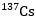 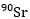 Грязинское лесничество –1854 га (1854 га);Данковское лесничество –906 га (906 га);Добровское лесничество –1292 га (1292 га);Елецкое лесничество – 165 га (0 га);Усманское лесничество –2853 га (863 га);Чаплыгинское лесничество	 –665 га(665 га).Класс пожарной опасности по указанным участкам повышен до 1.0.Класс природной пожарной опасности повышен на 1 класс:а) для хвойных насаждений, строение которых или другие особенности способствуют переходу низового пожара в верховой (густой, высокий подрост хвойных пород, значительная захламленность и т.п.);б) для небольших участков леса на суходолах, окруженных площадями с повышенной горимостью;в) для лесных участков, примыкающих к дорогам общего пользования, и железным дорогам или расположенных в непосредственной близости от связанных с открытым огнем предприятий.В таблице 4.7.1. и на прилагаемой карте-схеме приведено распределение лесов области по классам  природной пожарной опасности.Таблица 4.7.1.Распределение лесов области по классам природной пожарной опасностиСредний класс природной пожарной опасности по области равен 3,3, что является достаточно высокой степенью природной пожарной опасности, в связи с чем лесной фонд области требует постоянного наблюдения в период с апреля по ноябрь месяцы. Плановые показатели выполнения мероприятий по охране лесов приведены в приложении 24 к лесному плану.В связи с тем, что имеющиеся площади лесов с наличием радиоактивного загрязнения имеют низкую степень загрязнения, специальные виды мероприятий по охране лесов за прошедший период не выполнялись и не проектируются. Особенности осуществления мероприятий на таких территориях, как того требует приказ Министерства природных ресурсов и экологии Российской Федерации от 08.06.2017 №283 "Об утверждении Особенностей охраны лесов, разработки и осуществления профилактических и реабилитационных мероприятий в зонах радиоактивного загрязнения лесов",  изложены в лесохозяйственных регламентах.В целях предотвращения распространения низовых пожаров предусматривается устройство и периодическое обновление противопожарных минерализованных полос. На 2019-2028 годы планируется ежегодное устройство и прочистка противопожарных минерализованных полос в объеме 1059 км и 8591 км соответственно.Запроектированные объемы указанных мероприятий противопожарного обустройства лесов соответствуют достигнутым показателям предыдущего лесного плана области.Превышение проектируемых объемов устройства противопожарных минерализованных полос, а также прочистки и их обновления от Нормативов противопожарного устройства лесов, утвержденных приказом Рослесхоза от 27.04.2018 года № 174, объясняется наличием на территории лесничеств густой сети автомобильных дорог. Протяженность автомобильных дорог общего пользования, проходящих по землям лесного фонда составляет 2260 км, из них, с твердым покрытием – 192 км. Средняя протяженность автомобильных дорог, на 1000 га площади лесов составляет 11,3 км.Устройство противопожарных минерализованных полос, а также прочистка противопожарных минерализованных полос и их обновление запроектированы практически вдоль всех лесных насаждений, примыкающих к автомобильным дорогам общего пользования, в том числе и лесохозяйственным дорогам. Объемы мероприятий по охране лесов «Прокладка и прочистка просек» запроектированы в соответствии с материалами лесоустройства, выполненного в 2015-2017 гг. Общий объём по прокладке и прочистке просек на 2019-2028 гг. составляет 405 км, что в четыре с лишним раза превышает объем предыдущего Лесного плана. Учитывая, что существующая квартальная сеть и её состояние на территории лесничеств практически в полной мере отвечает потребности в наличии квартальных просек, выполнение планируемого объема мероприятий по их прокладке и прочистке достаточно для обеспечения охраны лесов от пожаров.Запланирован ежегодный уход за противопожарными разрывами в объёме 14 км.В целях противопожарной пропаганды у дорог и в местах отдыха планируется установка аншлагов (стендов и других указателей), предупреждающих о необходимости бережного отношения к лесам, осторожного обращения с огнем и об ответственности за нарушение правил пожарной безопасности в лесах. Аншлаги противопожарного назначения устанавливаются ежегодно на период пожароопасного сезона. В целях своевременного тушения лесных пожаров на период 2019-2028 годы планируется поддерживать  состояние  лесных дорог, предназначенных для охраны лесов от пожаров в ежегодном объеме 55,1 км. Существующая система организации наземного мониторинга отражена в разделе 2.3.  В последние три года, благодаря мероприятиям, проводимым в рамках наземного мониторинга, на территории лесов области лесных пожаров не возникало.4.8. Плановые показатели выполнения мероприятий по защите лесовНа период действия (2019-2028 гг.) Лесного плана Липецкой области в лесных насаждениях с целью получения объективной информации о текущем санитарном и лесопатологическом состоянии лесов и обоснования назначения мероприятий по предупреждению распространения вредных организмов и санитарно – оздоровительных мероприятий  ежегодно рекомендуется проведение лесопатологических обследований (ЛПО).Порядок проведения  лесопатологических обследований  утвержден приказом Минприроды России от 09.11.2020  № 910, в соответствии с пунктом 10 которого, в  лесном плане субъекта Российской Федерации и лесохозяйственном регламенте лесничеств устанавливаются объемы ЛПО исходя из текущей ситуации на момент составления лесного плана. Ежегодные объемы ЛПО корректируются с учетом данных ГЛПМ и иной информации о санитарном и лесопатологическом состоянии лесов.Способы проведения ЛПО определяются с учетом зон лесопатологической угрозы: в зоне слабой лесопатологической угрозы используется преимущественно визуальный и дистанционный метод обследования, в зоне средней лесопатологической угрозы – визуальный и инструментальный способы.Проведение ЛПО обеспечивается органами государственной власти или органами местного самоуправления в пределах их полномочий, либо гражданами и юридическими лицами, осуществляющими использование лесов. Предупреждение распространения вредных организмов включает в себя проведение профилактических мероприятий по защите лесов, санитарно-оздоровительных и агитационных мероприятий.  Правила осуществления мероприятий по предупреждению распространения вредных организмов утверждены приказом Минприроды России от 09.11.2020 № 912, в соответствии с пунктом 7 которого, не допускается осуществление указанных мероприятий, если они не предусмотрены соответствующим актом ЛПО.Насаждения с нарушенной и утраченной устойчивостью разной степенью усыхания представлены на конец 2022 года на площади 11,1 тыс. га (6,1% покрытых лесной растительностью земель лесного фонда области),  в том числе 0,3 тыс. га -  погибшие.В лесах области в соответствии с лесопатологическим мониторингом (2019 – 2022гг.) и актами ЛПО санитарно-оздоровительные мероприятия на 2024 – 2028 годы назначены на площади 1650 га, в том числе  сплошные санитарные рубки – 165га,  выборочные санитарные рубки – 1346 га и  уборка неликвидной древесины на площади 139 га ежегодно.С учетом требований действующих нормативных правовых актов в области защиты лесов, объемы санитарно-оздоровительных мероприятий, назначенные по актам ЛПО, планируются только на 2 года  и корректируются на последующие годы по результатам лесопатологических обследований. Прогнозные показатели объемов лесопатологических  обследований на период 2019-2021г.г. составят 4000 га, а на период 2022-2028г.г. – 3000 га ежегодно.Планируемые мероприятия по защите лесов на 2019-2028 годы  приведены в приложении 25.4.9. Сведения об объектах лесного семеноводства и инфраструктуре для воспроизводства лесов и лесоразведенияТребованиями Лесного кодекса Российской Федерации установлено, что при воспроизводстве лесов используются улучшенные и сортовые семена лесных растений или, если такие отсутствуют, нормальные семена лесных растений.Проведение лесовосстановления на высоком лесоводственном уровне в прошедшем периоде требовало определенного количества семян лесных пород с ценными наследственными свойствами и высокими посевными качествами. Лесное семеноводство предусматривает для получения таких семян создание и выделение объектов лесного семеноводства.  Созданию объектов лесного семеноводства предшествовала селекционная инвентаризация насаждений с выделением плюсовых деревьев и насаждений, генетическая оценка местных популяций, выделение сортов-популяций, генетическая оценка плюсовых деревьев. Параллельно проводились мероприятия по обеспечению сохранения генетического фонда. Объекты лесного семеноводства в лесничествах представлены  аттестованными в соответствии с «Указаниями по лесному семеноводству в Российской Федерации»  (2000 г.) следующие лесные селекционно-семеноводческие объекты: плюсовые деревья, плюсовые насаждения, лесосеменные плантации, постоянные лесосеменные участки, испытательные культуры, географические культуры.Все перечисленные выше селекционно-семеноводческие объекты составляют единый фонд лесного семеноводства.Сбор семенного материала с улучшенными наследственными свойствами осуществлялся только с лесосеменных плантаций.Сведения о наличии в лесничествах области объектов лесного семеноводства приведены в приложении 26.На 01.01.2018 г. в Липецкой области занесены в государственный лесной  реестр:  117 плюсовых деревьев, 7,4 га плюсовых насаждений, 17,1 га лесосеменных плантаций,  74,7 га постоянных лесосеменных участков, 1,4 га испытательных культур и 10,5 га географических культур. На 01.01.2023 г. в Липецкой области учтены и  занесены в государственный лесной  реестр следующие  объекты лесного семеноводства:  115 плюсовых деревьев, 7,4 га плюсовых насаждений, 27,1 га лесосеменных плантаций,  74,7 га постоянных лесосеменных участков, 1,4 га испытательных культур и 10,5 га географических культур.Кроме того на землях иных категорий расположено 41 плюсовое дерево,  9.4 га постоянных лесосеменных участков, 1,1 га испытательных культур.Важнейшая составная часть общей программы генетического улучшения лесов страны – лесосеменное районирование основных лесообразующих пород. Лесосеменное районирование служит основой создания лесосеменной базы. Задача лесосеменного районирования – рациональное использование географической изменчивости видов для выращивания высокопродуктивных и устойчивых лесных насаждений, сохранение генофонда основных лесообразующих видов. Генетическая неоднородность древесных пород в пределах обширных ареалов требует строгого упорядочения заготовок и использования семян основных лесообразующих видов с учётом наследственных свойств и условий местопроизрастания.Лесосеменное районирование лесов Липецкой области, произведено в соответствии с приказом Рослесхоза от 08.10.2015 №353 «Об установлении лесосеменного районирования», в его основу положены данные исследований внутривидовой изменчивости древесных пород в природных популяциях и географических культурах, материалы истории расселения вида, сведения о современной численности вида, периодичности плодоношения, урожайности и качества семян, интегральной оценке природно-климатических факторов. По лесосеменному районированию сосны обыкновенной все лесничества Липецкой области отнесены к Центрально-Черноземному лесосеменному району. Заготовка семян ведется согласно «Порядка производства семян отдельных категорий лесных растений», утвержденных приказом Рослесхоза от 10.01.2012 №3. Для нужд лесовосстановления и лесоразведения на землях лесного фонда в основном используются семена сосны обыкновенной, дуба черешчатого и дуба красного,  заготовленные в Липецкой области. Посадочный материал, выращенный из семян мягколиственных пород, используется преимущественно для лесоразведения на землях иных категорий. На 2019-2028 гг. запланирована заготовка 1,6 т семян в год. При расчете  заготовки семян учитывались только объемы лесовосстановления и лесоразведения на землях лесного фонда.Для успешного обеспечения воспроизводства лесов область располагает на территории Усманского лесничества шишкосушилкой Калининского типа, которая находится на балансе ГАУ «Куликовский лесхоз». Также имеются склад для хранения лесосеменного сырья и склад для хранения семян. Заготовленные шишки хранятся на складе, каждая партия в отдельном отсеке, россыпью, слоем до 1 метра. ГАУ «Лесхозы» области производят заготовку шишек сосны обыкновенной в среднем около 50 т. в год. В целях обеспечения работ по лесовосстановлению и лесоразведению семенами лесных растений в неурожайный период, в соответствии с приказом Управления от 02.03.2015 г. № 44 (в редакции приказа от 25.03.2016 г. № 73), создан региональный страховой фонд семян лесных растений в количестве 200 кг семян сосны обыкновенной 1 класса качества. В соответствии с приказом семена хранятся в семенохранилищах ГАУ «Лесхозы».Для проведения лесовосстановительных работ в лесном фонде Липецкой области на период 2019-2028 гг. ежегодно необходимо порядка 1,6 млн. штук стандартного посадочного материала, в том числе сеянцев сосны обыкновенной – 1,2 млн. шт., березы повислой – 0,2 млн. шт., дуба черешчатого и дуба красного – 0,2 млн. шт. Кроме того, возможно выращивание других пород, которые пользуются спросом при озеленении населенных пунктов и для создания защитных лесных насаждений.Посадочный материал выращивается в 15 постоянных лесных питомниках области      общей площадью – 7,62 га, из них 9 питомников (37,85 га) расположены на землях лесного фонда, находящиеся в постоянном (бессрочном) пользовании у ГАУ «Лесхозы» и 6 питомников (39,77 га) расположены на землях сельхозназначения  на праве аренды с муниципальными районами области. На территории лесного питомника  ГАУ «Задонский лесхоз» созданы теплицы общей площадью 0,24 га, в которых выращивается посадочный материал сосны обыкновенной.Основными видами техники, работающими на питомниках, являются тракторные агрегаты на базе МТЗ-80, Беларус-82.1, ЛТЗ-60 АБ, ЛТЗ-55А, Т-40АМ.Перечень видов механизированных работ и орудий, агрегатируемых с тракторами:- вспашка почвы – плуги ПКЛ-70, ПЛН-3-35, ПЛПД-0,7;- культивация почвы – культиваторы КЛБ Л-129, КЛБ-1,7, КЛ-2,6, КНС-2,5, КПС-4;- фрезерование почвы – ФПН-1,3;- посев семян – сеялки СЛП-1, СЛП-5, СБП-4, СЖП-4, СЛУ-5-20;- мульчирование посевов – ФПН-1,3;- посадка лесных культур – лесопосадочные машины ЛПМ-1, СЛЧ, СЛН-1.Посадочный материал, выращиваемый в питомниках области, может поражаться вредными организмами. К числу наиболее распространенных болезней грибного происхождения относятся: полегание сеянцев, обыкновенное и снежное шютте, ржавчина листьев березы, сосновый вертун, пятнистость и засыхание листьев. Способы борьбы и профилактика от возможных болезней назначаются после проведения детального обследования зараженных участков. 4.10. Плановые показатели выполнения мероприятий по воспроизводству лесов и лесоразведениюНа планируемый период предлагается сохранить принятое в современных условиях соотношение способов воспроизводства. Согласно Указу Президента Российской Федерации №204 от 07.05. 2018 года №204 «О национальных целях и стратегических задачах развития Российской Федерации на период до 2024 года», в лесах  области основной  целью лесовосстановления и лесоразведения будет сохранение баланса воспроизводства лесов на всех участках вырубленных и погибших лесных насаждений. Площади сплошных рубок планируемого периода, которые будут происходить только в результате проведения сплошных санитарных рубок на участках, как сильно ослабленных, так и погибших насаждений, будут полностью охвачены мероприятиями по лесовосстановлению. На площадях имеющихся вырубок, гарей и погибших насаждений  прошлых лет,  площадью 941 га,  к 2024 году, также будут проведены лесовосстановительные мероприятия (искусственное лесовосстановление и естественное лесовосстановление за счет мер содействия естественному лесовосстановлению). На 100% площадей сплошных санитарных рубок планируемого периода, принято производство сплошных лесных культур дуба и сосны с последующим уходом и регулированием количества сопутствующих пород. В связи с вступлением в силу с 01.01.2019 года Федерального Закона №212 от 19.07.2018 "О внесении изменений в Лесной кодекс Российской Федерации и отдельные законодательные акты Российской Федерации в части совершенствования воспроизводства лесов и лесоразведения" и пункта 4 статьи 7 Федерального Закона №280 от 29.07.2017 "О внесении изменений в отдельные законодательные акты Российской Федерации в целях устранения противоречий в сведениях государственных реестров и установления принадлежности земельного участка к определённой категории земель», касающихся компенсационного лесовосстановления,  возможны корректировки плановых показателей объёмов ежегодных мероприятий по воспроизводству лесов и лесоразведению. Ежегодные объёмы компенсационных мероприятий по лесовосстановлению и лесоразведению приведены в приложении 27.Лесным планом определены лесничества, где будет формироваться фонд земельных участков, на которых возможно выполнение работ по компенсационному лесовосстановлению  -  Грязинское, Добровское и Донское лесничества. Лесовосстановление должно осуществляться на основании проекта лесовосстановления.Основными древесными породами, используемыми для лесовосстановления на территории земель лесного фонда области, являются сосна обыкновенная, дуб черешчатый и береза повислая. При создании защитных лесных насаждений на землях иных категорий также используются: клен остролистный и ясень обыкновенный.Посадка лесных культур осуществляется ручным и механизированным способами с предварительной механизированной подготовкой почвы. Мероприятия по лесовосстановлению в области проектируются в соответствии с критериями, установленными Правилами лесовосстановления, утвержденными приказом Минприроды России от 01.12.2020 № 1014.На период действия Лесного плана Липецкой  области (2019-2028 гг.) запланированы следующие основные средние объёмы ежегодных мероприятий по воспроизводству лесов:– заготовка семян лесных растений – 15490 кг;– выращивание стандартного посадочного материала 16120 тыс. шт.;– создание лесных культур – 250,6 га, в том числе в порядке  компенсационного лесовосстановления – 38,8 га. – агротехнический уход за лесными культурами – 29145  га;– рубки ухода в молодняках – 1429,7га. В соответствии со среднесложившимися объемами установлено, что дополнению подлежат 25% от всех созданных лесных культур на землях лесного фонда до пятилетнего возраста или в среднем около 420 га в год на десятилетний период.Плановые показатели выполнения мероприятий по воспроизводству лесов и лесоразведению отражены в приложении 27. Глава V. Организация региональной системы ведения лесного хозяйства, ресурсное и кадровое обеспечение5.1.  Структура органа государственной власти  Липецкой области в области лесных отношенийДля реализации органами государственной власти Липецкой области переданных в соответствии со статьей 83 Лесного кодекса Российской Федерации от 04.12.2006 № 200-ФЗ полномочий в области лесных отношений и в соответствии с Законом Липецкой области от 08.06.2006 № 293-ОЗ «О системе исполнительных органов государственной власти Липецкой области», создано управление лесного хозяйства Липецкой области (далее – Управление).Управление является исполнительным органом государственной власти Липецкой области, осуществляющим функции в сфере лесных отношений.Управление осуществляет возложенные на него функции на основании Положения об управлении лесного хозяйства Липецкой области утвержденного распоряжением администрации Липецкой области от 29.01.2010 № 26-р (с изм. и доп.). Структура органа государственной власти субъекта Российской Федерации в области лесных отношений утверждена распоряжением администрации Липецкой области от 29 декабря 2017 года № 570-р.Начальник Управления имеет двух заместителей.В состав Управления входит аппарат при руководстве и пять отделов:1. Отдел лесного хозяйства – 7 штатных единиц (Положение об отделе утверждено начальником Управления 31.08.2016).2. Отдел финансирования и администрирования платежей за использование лесом – 6 штатных единиц (Положение об отделе утверждено начальником Управления 07.07.2016).3. Отдел бухгалтерского учета, контроля и закупок – 7 штатных единиц (Положение об отделе утверждено начальником Управления 20.01.2010).4. Отдел охраны леса - региональный пункт диспетчерского управления – 4 штатных единицы (Положение об отделе утверждено начальником Управления 13.05.2013).5. Отдел федерального государственного лесного надзора (лесной охраны), федерального государственного пожарного надзора в лесах – 6 штатных единиц (Положение об отделе утверждено начальником Управления 13.05.2013).Положения об отделах и должностные регламенты сотрудников отделов, штатные расписания и изменения к ним утверждены начальником Управления.В соответствии с Лесным кодексом Российской Федерации от 04.12.2006 № 200-ФЗ, в целях формирования на землях лесного фонда Липецкой области, территориальных единиц управления в области лесных отношений, приказом Рослесхоза от 29.04.2008 № 138 «Об определении количества лесничеств на территории Липецкой области и установлении их границ» определено создание на территории Липецкой области 9 лесничеств.В соответствии с Федеральным законом от 12.01.1996 № 7-ФЗ «О некоммерческих организациях» и постановлением администрации Липецкой области от 24.11.2010 № 400 «Об утверждении порядка принятия решений о создании областного бюджетного или казенного учреждения, о реорганизации и проведения реорганизации областных бюджетных или казенных учреждений, о ликвидации и проведения ликвидации областного бюджетного, казенного или автономного учреждения, изменения типа областного бюджетного учреждения в целях создания областного казенного учреждения, изменения типа областного казенного учреждения в целях создания областного бюджетного учреждения, утверждения устава областного бюджетного или казенного учреждения и внесения в него изменений» администрация Липецкой области постановлением от 24.01.2011 № 10 приняла решение создать областные казенные учреждения в сфере лесного хозяйства.На территории области организовано 9 лесничеств – областные казенные учреждения (далее - ОКУ «Лесничества»), в составе которых имеется 33 участковых лесничества. ОКУ «Лесничества» совместно с органом исполнительной власти в области лесных отношений выполняют функции федерального государственного лесного надзора (лесной охраны) и федерального государственного пожарного надзора в лесах на подведомственной им территории.Уставы ОКУ «Лесничеств» утверждены приказом Управления от 26.01.2011 г. № 14 «Об утверждении Уставов областных казенных учреждений».Перечень ОКУ «Лесничеств» и соответствующие площади земель лесного фонда в границах лесничеств по состоянию на 01.01.2023 г., представлены в таблице 5.1.1.Таблица 5.1.1.Областные казённые учреждения  областиПриказом Рослесхоза №333 от 28.09.2015 года «Об определении количества  лесничеств на землях населенных пунктов городского округа город Липецк Липецкой области, занятых городскими лесами, и установлении их границ» в редакции приказа № 462 от 02.11.2016 г. на землях населенных пунктов городского округа город Липецк Липецкой области, занятых городскими лесами, создано Липецкое лесничество и установлены его границы на площади  5441  га. Согласно Постановлению Администрации Липецкой области №540 от 14.12.2015 г. создано ОКУ «Липецкое городское лесничество».Целями деятельности ОКУ - лесничеств являются обеспечение устойчивого управления в области использования, охраны, защиты, воспроизводства лесов на подведомственной территории, реализация в пределах своей компетенции государственной политики в сфере лесных отношений, осуществление доступного и качественного предоставления гражданам и организациям государственных услуг в лесной сфере, осуществление федерального государственного лесного надзора (лесной охраны) и федерального государственного пожарного надзора на подведомственной им территории.Во исполнение требований Лесного кодекса Российской Федерации от 04.12.2006 № 200-ФЗ, в соответствии с Федеральным законом от 03.11.2006 № 174-ФЗ «Об автономных учреждениях», постановлением администрации Липецкой области от 29.07.2011 № 269, создано областное специализированное автономное учреждение «Лесопожарный центр», осуществляющий тушение лесных пожаров на территории области.Основная цель создания областного специализированного автономного учреждения «Лесопожарный центр» – осуществление мер пожарной безопасности в лесах, тушения лесных пожаров, мониторинга пожарной опасности в лесах, а также выполнение работ, оказание услуг в целях осуществления предусмотренных законодательством Российской Федерации полномочий органов исполнительной власти Липецкой области в области лесного хозяйства.В соответствии с распоряжением администрации Липецкой области от 07.04.2014 № 169 «О создании государственных автономных учреждений и преобразовании лесохозяйственных областных государственных унитарных предприятий (лесхозов) созданы два новых автономных учреждения:ГАУ «Данковский лесхоз»ГАУ «Хлевенский лесхоз»Существующие восемь унитарных предприятий преобразованы в автономные учреждения:1. ГАУ «Добровский лесхоз».2. ГАУ «Задонский лесхоз».3. ГАУ «Тербунский лесхоз».4. ГАУ «Елецкий лесхоз».5. ГАУ «Куликовский лесхоз».6. ГАУ «Ленинский лесхоз».7. ГАУ «Донской лесхоз».8. ГАУ «Чаплыгинский лесхоз»Структура Управления лесного хозяйства Липецкой области приведена в приложении 29.По данным на 01.01.2023 г. в  Управлении  лесного хозяйства утверждено должностей в штатном расписании – 30, фактически работает – 30. В областных казенных учреждениях (ОКУ «Лесничества) утверждено должностей в штатном расписании – 306,5, фактически занято – 280;В государственных автономных учреждениях области утверждено должностей в штатном расписании – 839,1, фактически занято – 839.5.2.  Материальные ресурсы и кадровое обеспечение ведения лесного хозяйства. Возрастная и образовательная характеристики занятых в лесном секторе экономики Липецкой областиОбеспеченность материальными ресурсами и кадровое обеспечение лесного хозяйства Липецкой области оценивается в целом удовлетворительно.Информация о материальных ресурсах, оснащённость пожарной техникой , а также  наличие техники и оборудования в ОКУ «Лесничествах» приведена в приложениях 46-48.Имеющиеся в лесничествах 45 автомобилей марок УАЗ и Нива, а также специальная техника и оборудование, обеспечивает выполнение своих функций структурными подразделениями области. Вместе с тем, есть необходимость в её постоянном обновлении.Модернизация и инновационное развитие лесного хозяйства не могут быть осуществлены без укрепления научного и кадрового потенциала. Повышение эффективности ведения лесного хозяйства требует обеспечения отрасли высококвалифицированными кадрами. Возрастная и образовательная характеристика работников лесного хозяйства: – средний возраст – 46 лет;– имеют высшее образование -  28%, среднее специальное – 40%, среднее - 32%;Таким образом, лесному хозяйству области требуется омоложение кадрового состава квалифицированными специалистами.В 2017 году численность работников лесного хозяйства  составила – 989 чел. Кадровое обеспечение ведения лесного хозяйства, возрастная и образовательная характеристики занятых в лесном секторе экономики  Липецкой области приведено в приложении 49.5.3. Организация использования, охраны, защиты и воспроизводства лесов, предоставленных для разных видов использования, а также мероприятия по повышению ее эффективностиПолномочия по организации использования, охране, защите и воспроизводству лесов возложены на управление лесного хозяйства, являющееся отраслевым исполнительным органом государственной власти Липецкой области в области лесных отношений.Мероприятия по охране, защите, воспроизводству лесов на землях лесного фонда осуществляют  государственные автономные учреждения «Лесхозы» в рамках доводимых государственных заданий с одновременной продажей лесных насаждений для заготовки древесины при уходе за лесами и рубке поврежденных и погибших лесных насаждений.Использование лесов с предоставлением лесных участков на территории Липецкой области осуществляется в небольших объемах. Данные об  использовании лесов приведены в приложении 50.Арендные отношения по использованию лесов для заготовки древесины в Липецкой области отсутствуют.Заявленные виды использования лесов соответствуют разрешенным видам использования лесов, предусмотренным лесным планом Липецкой области и лесохозяйственными регламентами лесничеств.В целях повышения эффективности организации использования, охраны, защиты и воспроизводства лесов планируется обеспечить:– устойчивое управление лесами;– положительный баланс выбытия и лесовосстановления лесов;– исключение потерь лесного хозяйства от пожаров, вредных организмов и болезней, а также других неблагоприятных факторов;– надлежащий контроль за соблюдением гражданами и юридическими лицами, осуществляющими использование лесов, действующих нормативов и правил лесного законодательства при осуществлении комплекса мероприятий в лесах.Организация охраны лесов от пожаров (в том числе осуществления мер пожарной безопасности и тушения лесных пожаров).Действующая система охраны лесов от пожаров на территории Липецкой области включает в себя организационно-технические мероприятия, осуществляемые управлением лесного хозяйства Липецкой области, областными казенными учреждениями (лесничествами) (ОКУ «Лесничества»), государственными автономными учреждениями (лесхозами) (ГАУ «Лесхозы»). В соответствии с частью 2 статьи 53 Лесного кодекса Российской Федерации меры пожарной безопасности в лесах осуществляются в соответствии с лесным планом субъекта, лесохозяйственными регламентами лесничеств и проектами освоения лесов.Мероприятия по предупреждению лесных пожаров на землях лесного фонда Липецкой области выполняются в соответствии с государственными заданиями, доведенными приказами по управлению лесного хозяйства Липецкой области на выполнение работ по охране, защите, воспроизводству лесов для государственных автономных учреждений. В рамках государственного задания выполняются мероприятия по противопожарному обустройству лесов (эксплуатация лесных дорог, предназначенных для охраны лесов от пожаров, устройство противопожарных минерализованных полос, прочистка противопожарных минерализованных полос, устройство противопожарных разрывов, проведение контролируемого профилактического выжигания, благоустройство зон отдыха и другие мероприятия). Мероприятия по  тушению лесных пожаров выполняются ОСАУ «Лесопожарный центр». Меры пожарной безопасности на арендованных лесных участках выполняются в соответствии с проектами освоения лесов арендаторами лесных участков. В целях своевременной и качественной подготовки к пожароопасному сезону и обеспечению пожарной безопасности на территории лесничеств Липецкой области приказом по управлению лесного хозяйства утверждается план мероприятий по организации работ по охране лесов от пожаров, согласованный с ГУ МЧС по Липецкой области. Заключаются соглашения о взаимодействии по предупреждению и тушению лесных пожаров с органами исполнительной власти в области лесных отношений Воронежской, Курской, Тамбовской, Тульской и Орловской областями, проводится проверка готовности к пожароопасному сезону лиц, осуществляющих использование лесов на территории земель лесного фонда, в рамках контроля за выполнением требований проектов освоения лесов.Для осуществления полномочий исполнительных органов государственной власти Липецкой области приняты следующие нормативные правовые документы:Закон Липецкой области от 18 октября 2005 г. № 224-ОЗ «О правовом регулировании вопросов пожарной безопасности в Липецкой области».В соответствии с Распоряжением администрации Липецкой области от 19 июня 2009 года № 291-р утверждены: положение о комиссии по предупреждению и ликвидации чрезвычайных ситуаций и обеспечению пожарной безопасности Липецкой области; состав комиссии по предупреждению и ликвидации чрезвычайных ситуаций и обеспечению пожарной безопасности Липецкой области.Порядок взаимодействия управления лесного хозяйства Липецкой области в области охраны лесов от пожаров определяется соглашениями по взаимодействию с территориальными органами МВД России, МЧС России, Росприроднадзора, и непосредственно с особо охраняемыми природными территориями федерального значения. На основании отдельных соглашений ежегодно принимаются планы совместных мероприятий.Сводным планом тушения лесных пожаров на территории Липецкой области на период пожароопасных сезонов регламентировано привлечение сил и средств пожаротушения лесопожарных формирований, подразделений пожарной охраны, организаций, осуществляющих и не осуществляющих использование лесов.На территории лесничеств Липецкой области мероприятия по тушению лесных пожаров осуществляют 9 пожарно-химических станций I, II, III типа: - ЛПС третьего типа организована в количестве 1 шт. в ОСАУ  «Лесопожарный центр» на территории Балашовского участкового лесничества (п. Дачный), в её состав входит пожарный пост, расположенный в Грязинском лесничестве. - ЛПС второго типа в количестве 1 шт. в Грязинском лесничестве на территории базы Ленинского лесхоза. - ЛПС первого типа в количестве 7 шт. в Грязинском, Задонском, Донском, Чаплыгинском, Добровском лесничествах по 1 шт., а на территории Усманского  лесничества – 2 шт.Согласно статье 53.2 Лесного кодекса РФ в целях осуществления мониторинга пожарной опасности в лесах и лесных пожаров производится патрулирование лесов.В соответствии с приказом Федерального агентства лесного хозяйства от 26.01.2022 № 22  «Об установлении лесопожарного зонирования земель лесного фонда и о признании утратившим силу приказа Федерального агентства лесного хозяйства от 05.08.2020№ 753» леса Липецкой области отнесены к зоне наземного мониторинга. Наземное патрулирование лесных участков осуществляется силами работников ОСАУ «Лесопожарный центр», областных казенных учреждений (лесничеств ОКУ «Лесничества»), ГАУ «Лесхозы» по утвержденным маршрутам. Маршруты патрулирования и их протяженность определены приказами по лесничествам и утверждены планами тушения лесных пожаров на территории лесничеств Липецкой области. Патрулирование проводится в зависимости от погодных условий, с учетом комплексного показателя класса пожарной опасности в лесах.На территориях Добровского, Донского, Задонского, Грязинского и Усманского лесничеств, на вышках операторов сотовой связи, установлены 12 камер видеонаблюдения за лесными массивами. Информация от камер видеонаблюдения поступает в региональную диспетчерскую службу. Оперативное управление силами и средствами лесопожарных формирований по тушению лесных пожаров в круглосуточном, круглогодичном режиме осуществляет региональная диспетчерская служба (РДС) управления лесного хозяйства Липецкой области созданная, приказом по управлению лесного хозяйства № 40 от 09.03.2011 года, как региональный пункт диспетчерского управления, в дальнейшем переименованный в РДС. Региональная диспетчерская служба, расположенная в областном специализированном автономном учреждении «Лесопожарный центр»,  оснащена средствами телефонной и радиосвязи, имеет адрес электронной почты, доступ к информационной системе дистанционного мониторинга (ИСДМ – Рослесхоз).Схема единой системы связи и оповещения утверждена сводным планом тушения лесных пожаров на территории Липецкой области.5.4. Характеристика деятельности государственных (муниципальных) бюджетных и автономных учреждений по охране, защите и воспроизводству лесов. Мероприятия по повышению эффективности деятельности государственных (муниципальных) бюджетных и автономных учрежденийНа территории области работают 10 областных казенных учреждений «лесничества» и  10 государственных автономных учреждений «лесхозы».Их деятельность направлена на выполнение следующих задач:– обеспечение рационального, многоцелевого, непрерывного и неистощительного лесопользования, рационального использования земель лесного фонда Российской Федерации, лесов не входящих в лесной фонд и защитных лесных насаждений;– обеспечение выполнения всего комплекса лесокультурных работ, лесохозяйственных мероприятий, противопожарных мероприятий, а также переработка древесины, получаемой в процессе рубок ухода за лесом - ведения лесного хозяйства на комплексной основе;– обеспечение воспроизводства, улучшение породного состава и качества лесов, повышение их продуктивности; производство семян лесных древесных и кустарниковых растений;– сохранение и усиление средообразующих, защитных, водоохранных, оздоровительных, санитарно-гигиенических и иных полезных природных свойств лесов;– сохранение биологического разнообразия и объектов историко-культурного и природного наследия на землях лесного фонда;Областные казенные учреждения «лесничество» осуществляют свою деятельность в границах лесничеств, установленных приказом Федерального агентства лесного хозяйства №138 от 29.04.2008 г "Об определении количества лесничеств на территории Липецкой области и установлении их границ». В состав учреждений входят структурные подразделения: 33 участковых лесничеств.Для осуществления мероприятий по охране, защите, воспроизводству лесов в Липецкой области создано 10 государственных автономных учреждений (Лесхозы) и областное специализированное автономное учреждение (ОСАУ) «Лесопожарный центр». ОСАУ «Лесопожарный центр» создано для осуществления мер пожарной безопасности в лесах, тушения лесных пожаров, мониторинга пожарной опасности в лесах. Автономные учреждения выполняют мероприятия в соответствии с доведенными государственными заданиями. Кроме мероприятий по охране, защите, воспроизводству лесов автономные учреждения (Лесхозы) осуществляют предпринимательскую и иную приносящую доход деятельность. Эта деятельность в основном связана с производством пиломатериалов. Доходы, полученные от приносящей доход деятельности, автономные учреждения направляют на ведение лесного хозяйства (развитие питомнического хозяйства).5.5. Организация осуществления федерального государственного лесного надзора (лесной охраны), мероприятия по повышению эффективности контрольно-надзорной деятельностиФедеральный государственный лесной контроль (надзор) и лесную охрану на землях лесного фонда на территории Липецкой области осуществляет Управление лесного хозяйства и подведомственные учреждения. В структуре управления для осуществления указанных функций создан отдел федерального государственного лесного контроля и лесной охраны в количестве 5 человек, также данными полномочиями наделены начальник управления и два его заместителя. Данные функции на территории лесничеств возложены на 216 инспекторов из 9 областных казенных учреждений «Лесничества», которые образованы в соответствии с постановлением администрации Липецкой области от 24.01.2011 г. № 10 «О создании областных казенных учреждений в сфере лесного хозяйства на территории Липецкой области».Перечень должностных лиц, осуществляющих федеральный государственный лесной контроль (надзор) и лесную охрану, утвержден приказом Управления лесного хозяйства от 10.02.2022 №31 «Об утверждении Перечня должностных лиц государственных учреждений, подведомственных управлению лесного хозяйства Липецкой области, уполномоченных на осуществление государственного лесного контроля (надзора), лесной охраны на территории лесничеств Липецкой области».Организация федерального государственного лесного контроля (надзора) и лесной охраны осуществляется в соответствии с требованиями лесного законодательства Российской Федерации: Постановлением Правительства РФ от 30.06.2021 г. №1098 «О федеральном государственном лесном контроле (надзоре)»,Приказ Минприроды России от 15.12.2021 №955 (ред. от 28.11.2022) «Об утверждении Порядка и Нормативов осуществления лесной охраны».Организация федерального государственного лесного контроля (надзора) и лесной охраны на землях ООПТ федерального значения, расположенных на территории Липецкой области, осуществляется управлением Росприроднадзора по Липецкой области и отделом охраны окружающей среды ФГБУ «Воронежский государственный природный биосферный заповедник».Организация федерального государственного лесного контроля (надзора) и лесной охраны на землях обороны и безопасности Липецкой области осуществляется территориальным отделом Рослесхоза совместно с отделом лесной охраны Департамента лесного хозяйства по ЦФО.Общая численность должностных лиц, осуществляющих федеральный государственный лесной контроль (надзор) и лесную охрану в лесах на территории Липецкой области, составляет 224 человека.Таблица 5.5.1.Кроме того, в лесах на землях города Липецка функции федерального государственного лесного контроля (надзора) и лесной охраны осуществляют 16 лесных инспекторов. На одного лесного инспектора в среднем приходится 805 га.Информация о наличии и потребности в форменной одежде и знаков различия государственных лесных инспекторов, в том числе полных зимних и летних комплектов повседневной форменной одежды приводится в таблице 5.5.2.Таблица 5.5.2.Выдача форменной одежды осуществляется в соответствии с Приказом Федерального агентства лесного хозяйства от 19.11.2014 г. №426 «Об утверждении образцов форменной одежды, знаков различия и отличия, порядка ношения форменной одежды должностными лицами Федерального агентства лесного хозяйства и его территориальных органов». В декабре 2023 года износ форменной одежды составит 100%.Информация о наличии и потребности техники и оборудования в ОКУ «Лесничества» приведена в приложении 48. Имеющаяся численность должностных лиц, осуществляющих федеральный государственный лесной контроль (надзор) и лесную охрану, существующая законодательная база позволяют осуществлять возложенные функции в лесах Липецкой области в полном объеме и надлежащего качества.Управлением лесного хозяйства Липецкой области и ОКУ «Лесничества» заключены соглашения о взаимодействии: – с Главным управлением МЧС России по Липецкой области, в целях противодействия правонарушениям и преступлениям в области охраны лесов от пожаров на землях лесного фонда от 14.03.2013 г.;– с Отдельским казачьим обществом Липецкой области Войскового казачьего общества «Центральное казачье войско» по охране, соблюдению лесного законодательства в целях предупреждения, пресечения и выявления фактов незаконной заготовки и оборота древесины, нарушений в области пожарной безопасности лесов на территории Липецкой области от 15.09.2020 г.;– с управлением по охране, использованию объектов животного мира и водных биологических ресурсов Липецкой области на соблюдение лесного законодательства в целях предупреждения, пресечения и выявления фактов незаконной заготовки и оборота древесины, нарушений в области пожарной безопасности лесов на территории Липецкой области, по охране животного мира, водных биологических ресурсов и среды их обитания от 15.01.2020 г.;– с УФССП России по Липецкой области, при исполнении постановлений по делам об административных правонарушениях, вынесенных должностными лицами Управления и исполнительных документов, выданных судами на основании принятых ими судебных актов по делам об административных правонарушениях, возмещению причиненного ущерба или платежам за использованием лесов от 15.01.2015 г.;– с УМВД России по Липецкой области по вопросам пресечения и предотвращения нарушений лесного законодательства от 11.04.2012 года.В целях повышения эффективности контрольно-надзорной и охранной деятельности в лесах лесного фонда предусмотрено регулярно обеспечивать переподготовку и повышение квалификации государственных лесных инспекторов, систематически организовывать производственные совещания и семинары по совершенствованию организации федерального государственного лесного контроля (надзора) и лесной охраны, направленные на соблюдение обеспечения надлежащего контроля за соблюдением гражданами и юридическими лицами, осуществляющими использование лесов на территории лесничеств лесного законодательства.Предусмотрено тесное взаимодействие управления и подведомственных учреждений – лесничеств с правоохранительными органами, муниципальными районами и сельскими поселениями, общественностью, направленное на предупреждение, выявление и пресечение нарушений лесного законодательства Российской Федерации. Планируемые мероприятия позволят повысить эффективность контрольно – надзорной и охранной деятельности на период до 2029 года. 5.6. Организация и основные мероприятия по ведению государственного лесного реестраВ рамках исполнения переданных полномочий в соответствии со статьей 83 Лесного кодекса РФ ведение государственного лесного реестра в отношении лесов, расположенных в границах Липецкой области, возложено на Управление лесного хозяйства. Ведение государственного лесного реестра на территории лесничеств осуществляется специалистами областных казенных учреждений «Лесничеств».Лицами, осуществляющими использование, охрану, защиту, воспроизводство лесов и лесоразведение документированная информация для ведения государственного лесного реестра, в соответствии с лесным законодательством, предоставляется на безвозмездной основе в областные казенные учреждения «Лесничества» в виде отчетов. Государственными учреждениями и органами местного самоуправления, осуществляющими управление в области использования, охраны, защиты и воспроизводства лесов на землях, отличных от земель лесного фонда представление документированной информации для ведения государственного лесного реестра осуществляется непосредственно в управление лесного хозяйства.Формирование форм на уровне лесничеств осуществляется в рекомендованных Рослесхозом специализированных программных обеспечениях PPP_Lesfond, АРМ 8,9, 14, 15,16 ГЛР и в виде электронных таблиц формата Microsoft Excel, а также на бумажных носителях. Свод форм государственного лесного реестра осуществляется отделом лесного хозяйства Управления.Акты о внесении документированной информации в ГЛР и об ее изменении составляются в соответствии с приказами Минприроды России от 11 ноября 2013 г. № 496 «Об утверждении Перечня, форм и порядка подготовки документов, на основании которых осуществляется внесение документированной информации в государственный лесной реестр и ее изменение» и от 15.01.2019 № 10 « Об утверждении Порядка ведения государственного лесного реестра и внесении изменений в Перечень , формы и порядок подготовки документов, на основании которых осуществляется внесение документированной информации в государственный лесной реестр и ее изменение, утвержденные приказом Минприроды России от 11 ноября 2013 г. № 496»  на уровне лесничеств и утверждаются в Управлении лесного хозяйства.В Управлении лесоустроительная документация последних лет хранится в электронном виде. Материалы лесоустройства 2015-2017г.г. представлены также совмещенной атрибутивной и картографической информацией на повыдельном уровне для предоставления в ведомственный картографо-геодезический фонд в системе координат, установленной Рослесхозом.Изменения в таксационные описания и лесоустроительные планшеты вносятся в лесничествах и участковых лесничествах на бумажных носителях. Информация об измененных данных поступает в Управление лесного хозяйства Липецкой области по запросу отдела лесного хозяйства управления. Государственная услуга по предоставлению выписки из государственного лесного реестра осуществляется отделом лесного хозяйства в соответствии с административным регламентом, утвержденным Приказ Министерства природных ресурсов РФ от 31 октября 2007 г. N 282 «Об утверждении Административного регламента исполнения государственной функции по ведению государственного лесного реестра и предоставления государственной услуги по предоставлению выписки из государственного лесного реестра».Данные государственного лесного реестра в отношении лесов, расположенных в границах Липецкой области являются общедоступной информацией о деятельности управления и подведомственных учреждений – лесничеств и размещены на официальном сайте управления лесного хозяйства.Контроль за совершением административных процедур и принятием решений по исполнению государственной функции по ведению ГЛР и предоставлению государственной услуги по предоставлению выписки из ГЛР осуществляется в соответствии с годовым планом работы управления лесного хозяйства.Глава VI.  Оценка экономической эффективности и ожидаемые результаты реализации мероприятий Лесного плана Липецкой области6.1. Планируемый средний размер платы за использование лесов по видам их использованияОдним из основных показателей экономической эффективности реализации мероприятий Лесного плана является прогнозируемое поступление доходов от использования лесов по видам их использования. Планируемый средний размер платы за использование лесов по видам их использования  приведен в приложении 30.Прогнозирование доходов в бюджетную систему Российской Федерации построено на основе прогноза объема использования лесных ресурсов.При формировании  ставок платы за использование лесов на 2019-2020 годы к ставкам платы за единицу объема лесных ресурсов и ставки платы за единицу площади лесного участка, утвержденным постановлением Правительства РФ от 22 мая 2007  № 310 в соответствии с Постановлением Правительства Российской Федерации от 11.11. 2017 № 1363 « О коэффициентах к ставкам платы за единицу объёма лесных ресурсов и ставкам платы за единицу площади лесного участка, находящегося в федеральной собственности» были применены следующие коэффициенты:– за древесину лесных насаждений2019 год –  коэффициент – 2,38; 2020 год –  коэффициент – 2,62.– за единицу объема лесных ресурсов или за единицу площади лесного участка для остальных видов использования лесов:2019 год – коэффициент – 1,89; 2020 год – коэффициент – 2,26.На 2021 - 2022 годы согласно Постановлению Правительства Российской Федерации от 12 октября 2019 года № 1318 «О применении в 2021-2023 годах коэффициентов к ставкам платы за единицу объема лесных ресурсов и ставкам платы за единицу площади лесного участка, находящегося в федеральной собственности»:– за древесину лесных насаждений2021 год –  коэффициент – 2,72; 2022 год –  коэффициент – 2,83.– за единицу объема лесных ресурсов или за единицу площади лесного участка для остальных видов использования лесов:2021 год – коэффициент – 2,35; 2022 год – коэффициент – 2,44.            На 2023 – 2026 годы согласно Постановлению Правительства РФ от 23.12.2022 № 2405 « О применении в 2023 – 2026 годах коэффициентов к ставкам платы за единицу объёма лесных ресурсов и ставкам платы за единицу площади лесного участка, находящегося в федеральной собственности):  – за древесину лесных насаждений2023 год –  коэффициент – 3,0; 2024 год –  коэффициент – 3,14;2025 год – коэффициент – 3,27;2026 год   -  коэффициент – 3,4 и на последующие годы (2027 – 2028гг – 3,4).– за единицу объема лесных ресурсов или за единицу площади лесного участка для остальных видов использования лесов:2023 год – коэффициент – 2,59; 2024 год – коэффициент – 2,7;           2025 год – коэффициент – 2,82;           2026 год   -  коэффициент –2,93  и на последующие годы (2027 – 2028гг – 2,93).6.2. Прогнозируемое поступление доходов от использования лесов по видам их использования на период 2019-2028 годыФормирование эффективного экономического механизма развития лесного хозяйства  Липецкой области предполагает решение следующих основных задач:– совершенствование действующих и разработка новых экономических инструментов и методов регулирования деятельности в сфере охраны и использования природных ресурсов области;– создание благоприятных условий для эффективного использования лесов.По мере решения этих основных задач определены поступления доходов от использования лесов Липецкой области, которые планируются от следующих источников:– заготовка древесины – 58,4%;– осуществление рекреационной деятельности –33,2%;– строительство и эксплуатация водохранилищ и иных искусственных водных объектов, создание и расширение морских и речных портов, строительство, реконструкция и эксплуатация гидротехнических сооружений – 5,3%;	– строительство, реконструкция и эксплуатация линейных объектов –2,4%;– остальные виды использования лесов - 0,7%;.Общая сумма доходов от использования лесов за 2019-2028 гг. составит 249357,9 тыс. руб. Прогнозируемое поступление доходов от использования лесов по видам их использования на период 2019-2028 годы приведено в приложении 31.6.3. Экономическая оценка средообразующих, водоохранных, защитных, санитарно-гигиенических, оздоровительных и иных полезных функций лесовВ качестве методической основы для экономической оценки принята утвержденная приказом Федеральной службы лесного хозяйства России от 10 марта 2000 г. № 43 «Методика экономической оценки лесов», которая в качестве базового показателя использует валовый капитализированный доход от древесины, отпускаемой на корню. Согласно основному алгоритму данной Методики выполняется денежная оценка запаса древесины на корню эталонного насаждения в возрасте рубки, которая затем умножается на коэффициент учета продолжительности рубки (Приложение 1 к Методике) и на коэффициент учета экологической составляющей (Приложение 4 к Методике).Стоимость древесины на 1 га эталонных насаждений в возрасте рубки определена по ставкам платы за единицу объёма лесных насаждений, сложившимся в Липецкой области на 01.01.2018 года обезличенной древесины по хозяйствам. Базовый валовый капитализированный доход лесов области определён путём умножения валового капитализированного дохода с 1 га лесных земель на площадь лесов, выполняющих определённые функции с учётом поправочных коэффициентов на оборот рубки и экологическую ценность. Экологическая ценность лесов области на 2019-2020 годы определена с учётом коэффициентов  индексации, установленных Постановлением Правительства Российской Федерации от 11.11.2017 №1363 на 2018-2020 годы. «О коэффициентах к ставкам платы за единицу объема лесных ресурсов и ставкам платы за единицу площади лесного участка, находящегося в федеральной собственности» и при внесении изменений скорректирована с учетом   Постановления Правительства Российской Федерации от 12 октября 2019 года № 1318 «О применении в 2021-2023 годах коэффициентов к ставкам платы за единицу объема лесных ресурсов и ставкам платы за единицу площади лесного участка, находящегося в федеральной собственности» и Постановления  Правительства РФ от 23.12.2022 № 2405 « О применении в 2023 – 2026 годах коэффициентов к ставкам платы за единицу объёма лесных ресурсов и ставкам платы за единицу площади лесного участка, находящегося в федеральной собственности» и индексов – дефляторов потребительских ценв соответствии с прогнозом социально – экономического развития Российской Федерации на период до 2030 года..В связи с вышеизложенным был принят следующий алгоритм расчета оценки:– взято распределение покрытой лесом площади по состоянию на 01.01.2018 по преобладающим породам и хозсекциям, для которых определены средние уровни плодородия (классы бонитета);– для этих площадей  определены таксационные показатели эталонных насаждений (с полнотой 1.0) фактически произрастающих на них преобладающих пород исходя из класса бонитета, установленного возраста рубки, таблиц хода роста;– с учётом ставок платы за единицу объёма лесных насаждений, сложившимся в Липецкой области на 01.01.2018 года обезличенной древесины от сплошных рубок по хозяйствам, определена стоимость древесины на 1 га эталонных насаждений в возрасте рубки;– определена общая стоимость всех эталонных насаждений хозсекции путем умножения на площадь и поправочные коэффициенты, учитывающие оборот  рубки и экологическую ценность;– оценка экологической ценности лесов области для последующих лет действия разрабатываемого Лесного плана  рассчитана путем умножения на коэффициенты индексации, установленные Постановлением Правительства РФ от 22.05.2007 № 310 на 2018-2020 годы, экстраполированные по линейному тренду за этот период.Экономическая оценка полезных функций лесов приведена в приложении 32. Результаты расчетов, приведенные в Приложении 32, свидетельствуют о высоком экономическом потенциале экологической составляющей лесов области как в масштабах оценки их биосферной роли на региональном, государственном и международном уровне. 6.4. Оценка объемов финансирования мероприятий Лесного плана из различных источников за период действия Лесного планаОбъемы финансирования мероприятий по использованию, охране, защите и воспроизводству лесов определяются на основании запланированных объемов работ и нормативных затратах на их выполнение.Нормативные затраты на выполнение основных видов работ по охране, защите и воспроизводству лесов на площади лесного фонда, свободной от аренды, ежегодно утверждаются органом исполнительной власти в области лесных отношений – Управлением лесного хозяйства Липецкой  области.  На последующие годы потребность в средствах определена исходя из запланированных объемов работ и нормативов расходов, проиндексированных с учетом роста инфляции. Общие расходы на реализацию мероприятий Лесного плана Липецкой области за счет всех средств составят 4014,3 млн. рублей. Затраты за счёт субвенций Федерального бюджета составят 1987,0 млн. рублей, или 49,6% от общего объема затрат на  финансирование мероприятий. Финансирование из областного бюджета составят 1269,8 млн. рублей или 31,6%. Затраты лиц, использующих леса составят 45,5 млн. рублей или 1,1%. За счет иных источников 712,1 млн. руб. или 17,7%Оценка объемов финансирования мероприятий, предусмотренных лесным планом субъекта Российской Федерации, из различных источников за период действия лесного плана субъекта Российской Федерации приведена в приложении 33.6.5. Экономическая эффективность реализации мероприятий Лесного плана Липецкой  области за период действия предыдущего Лесного плана  Липецкой  области; показатели экономической эффективности реализации мероприятий Лесного плана  Липецкой  областиОдной из важнейших задач ведения лесного хозяйства является обеспечение его доходности. Повышение эффективности развития лесного сектора экономики Липецкой области зависит от решения следующих задач, направленных на: создание условий для многоцелевого, рационального, непрерывного и неистощительного лесопользования;повышение экономического потенциала лесного хозяйства;рационализацию нормативно-правовой базы в области лесных отношений;повышение эффективности системы принятия решений по вопросам лесоуправления;повышение эффективности государственного контроля и надзора за соблюдением законодательства в области лесных отношений;повышение эффективности мер по охране и защите лесов;совершенствование системы воспроизводства лесных ресурсов;ресурсное обеспечение деятельности органов лесного хозяйства;Основными показателями эффективности ведения лесного хозяйства являются доходы от использования лесов и  расходы на лесное хозяйство. Доходы от использования лесов за период с 2018 по 2028 годы составят  230,4 млн. рублей.  Расходы на осуществление переданных субъектам Российской Федерации отдельных полномочий в сфере лесных отношений составят 6547,4 млн. рублей.Расходы на ведение лесного хозяйства области за 2019-2028 годы будут финансироваться в основном  как за счёт средств федерального бюджета так и в рамках государственной программы Липецкой области «Развитие лесного хозяйства в Липецкой области», утверждённой  постановлением администрации Липецкой области от 08.10.2013 №453.Объемы финансирования на выполнение мероприятий государственной программы ежегодно уточняются в процессе исполнения областного бюджета и при формировании бюджета на очередной финансовый год.Покрытие расходов  на ведение лесного хозяйства за счет доходов от использования лесов ограничено  следующими причинами:1. Ограничениями  по использованию лесов.2. Выполнением работ по охране, защите и воспроизводству лесов в основном  на основе размещения государственного заказа с одновременной куплей-продажей насаждений для заготовки древесины по минимальным ставкам платы за единицу объема древесины.3. Низкосортностью и мелкотоварностью древесины, получаемой в порядке мер ухода за лесом, не привлекающей лесопользователей на долгосрочную аренду.4. Объемы заготавливаемой древесины не позволяют участвовать в реализации приоритетных инвестиционных проектов в области освоения лесов.    Экономическая эффективность реализации мероприятий Лесного плана за период действия предыдущего Лесного плана и показатели экономической эффективности реализации мероприятий Лесного плана на 2019-2028 годы приведены в приложении 34.6.6. Достижение целевых прогнозных показателей  эффективности реализации мероприятий Лесного плана Липецкой  области, за период действия предыдущего Лесного плана  Липецкой  области и на период действия разрабатываемого Лесного планаБюджетное планирование на среднесрочную перспективу развития лесного хозяйства Липецкой области направлено на выполнение конкретных стратегических целей и задач, ориентированных на достижение конечно общественно значимых и измеримых результатов в соответствии с постановлением  Правительства РФ от  15.04.2014 N318   "Об утверждении государственной программы Российской Федерации "Развитие лесного хозяйства». Оценка деятельности в области лесных отношений определена семью целевыми показателями и индикаторами, которые характеризуют количественное значение показателя по реализации поставленных задач и достижение конкретного результата.Стратегическими целями  в области лесных отношений являются:1. обеспечение воспроизводства (восстановления), охраны и защиты лесов;2. создание условий для повышения эффективности использования лесных ресурсов.Достижение первой цели связано с необходимостью восполнения потребляемых экономикой и населением лесных ресурсов и обеспечения устойчивого развития экономики  области в ближайшей и отдаленной перспективе. Показателями конечного результата достижения цели являются :– лесистость – показывает долю площадей покрытой лесной растительностью, в общей площади земель субъекта, которая будет составлять 8,8%;–  доля лесных пожаров, ликвидированных в течение первых суток со дня обнаружения в общем количестве лесных пожаров;- отношение площади лесов, на которых были проведены санитарно-оздоровительные мероприятия, к площади погибших и повреждённых лесов;- выявление нарушений лесного законодательства и возмещение ущерба от нарушений лесного законодательства. Вторая цель ориентирует на обеспечение эффективного и рационального использования лесных ресурсов.Показателем конечного результата является: – соотношение стоимости 1 м3 древесины от рубок лесных насаждений на землях лесного фонда на территории субъекта РФ и ставки  платы за единицу объема древесины, установленной Правительством Российской Федерации– доля площади  земель лесного фонда, переданных в пользование, в общей площади земель лесного фонда. Целевые прогнозные показатели эффективности реализации Лесного плана приведены в приложении 35.Глава, разделНаименование глав и разделовСтр.ВведениеВведение7Глава I. Сведения о Липецкой области, об информационной и методической основах разработки Лесного плана Липецкой областиГлава I. Сведения о Липецкой области, об информационной и методической основах разработки Лесного плана Липецкой области81.1.Сведения о Липецкой области81.2.Природно-климатические особенности области91.3.Социально-экономические особенности области101.3.1.Общая численность населения101.3.2.Городское население101.3.3.Сельское население101.3.4.Населенные пункты, численность населения которых превышает 100 тыс. человек101.3.5.Отрасли хозяйства, в которых занято население111.4.Сведения о распределении площади лесов на землях различных категорий131.4.1.Сведения о распределении площади лесов, расположенных на землях лесного фонда131.4.2.Сведения о распределении площади лесов, расположенных на землях населенных пунктов151.4.3.Сведения о распределении площади лесов, расположенных на землях обороны и безопасности161.4.4.Сведения о распределении площади лесов, расположенных на землях особо охраняемых природных территорий161.4.5.Сведения о распределении площади лесов, расположенных на землях иных категорий, по отношению к показателям предыдущего  Лесного плана Липецкой области 171.5.Сведения об источниках исходных данных, используемых при разработке Лесного плана Липецкой области181.6.Лесорастительное районирование181.7.Анализ существующего распределения и динамика распределения площади лесов и состава лесов по целевому назначению и категориям защитных лесов181.8.Сведения  о лесах, расположенных в границах особо охраняемых природных территорий221.9.Методологические и методические особенности разработки Лесного плана Липецкой области23Глава II. Оценка организации использования лесов, выполнения мероприятий по охране, защите, воспроизводству лесов и изменения характеристик лесов за период действия предыдущего Лесного плана  Липецкой областиГлава II. Оценка организации использования лесов, выполнения мероприятий по охране, защите, воспроизводству лесов и изменения характеристик лесов за период действия предыдущего Лесного плана  Липецкой области242.1.Оценка достижения планируемых объемов использования лесов242.2.Анализ фактического освоения использования лесов и допустимого объема  изъятия древесины252.3.Мероприятия по охране лесов и организации охраны лесов от пожаров262.4.Мероприятия по защите лесов292.5.Мероприятия по воспроизводству лесов312.6.Мероприятия по лесоразведению и рекультивации земель332.7.Распределение площади лесов и запаса древесины по основным лесообразующим породам за год, предшествующий разработке проекта  Лесного плана                                                    342.8.Динамика распределения площади лесов по группам древесных пород и группам возраста за период действия предыдущего Лесного плана352.9.Изменение площади лесов по полнотам, классам бонитета в разрезе групп возраста за период действия предыдущего Лесного плана392.10.Изменение таксационных характеристик лесных насаждений по лесничествам и их анализ за период действия предыдущего Лесного плана362.11.Изменение площади лесов от воздействия различных природных и антропогенных факторов, а также санитарного и лесопатологического состояния лесов36Глава III. Оценка лесных ресурсов и средообразующих, водоохранных, защитных, санитарно-гигиенических, оздоровительных и иных полезных функций лесов, рынков лесопродукции и перспектив освоения лесовГлава III. Оценка лесных ресурсов и средообразующих, водоохранных, защитных, санитарно-гигиенических, оздоровительных и иных полезных функций лесов, рынков лесопродукции и перспектив освоения лесов383.1.Оценка и перспективы использования лесных ресурсов населением для собственных нужд, а также использование лесов коренными малочисленными народами Российской Федерации383.2.Инвестиционные проекты, планируемые, согласованные и реализуемые на территории  Липецкой  области, направленные на повышение эффективности использования древесины и иных лесных ресурсов393.3.Рынки реализации древесины и иной лесной продукции за год, предшествующий разработке Лесного плана  Липецкой  области и на период действия разрабатываемого Лесного плана  Липецкой  области403.4.Оценка использования и фактическое использование лесов с целью заготовки и сбора недревесных лесных ресурсов, живицы, сбора лекарственных растений413.5.Рекреационный потенциал лесов и объем фактического использования лесов в целях рекреационной деятельности423.6.Потенциал лесов для осуществления видов деятельности в сфере охотничьего хозяйства433.7.Потенциал лесов в целях использования лесов для ведения сельского хозяйства, фактические объемы и особенности использования лесов473.8.Фактические объемы и перспективы использования лесов для   осуществления геологического изучения недр, разведки и добычи полезных ископаемых,  строительства и эксплуатации водохранилищ и иных искусственных водных объектов, создания и расширения морских и речных портов, строительства, реконструкции и эксплуатации гидротехнических сооружений493.9.Оценка потенциала лесов для иных видов использования лесов, предусмотренных в статье 25 Лесного кодекса Российской Федерации503.10.Потребность создания, ремонта и содержания транспортных путей на период действия разрабатываемого Лесного плана  Липецкой  области543.11.Экологический потенциал, потенциал средообразующих, водоохранных, защитных, санитарно-гигиенических, оздоровительных и иных полезных функций лесов55Глава IV. Цели и задачи Лесного плана  Липецкой  области и плановые показатели выполнения мероприятий на период реализации Лесного плана  Липецкой  областиГлава IV. Цели и задачи Лесного плана  Липецкой  области и плановые показатели выполнения мероприятий на период реализации Лесного плана  Липецкой  области584.1.Цели и задачи Лесного плана  Липецкой  области в экономической, экологической и социальной сферах, а также сведения о благоприятной окружающей среде для граждан584.2.Планируемые мероприятия по сохранению экологического потенциала лесов, адаптации к изменениям климата и повышению устойчивости лесов594.3.Перспективные направления использования лесов на основе анализа возможностей и оценки фактического освоения лесов, развитие использования лесов по основным видам, плановые показатели на период реализации Лесного плана  Липецкой  области, потенциальные и планируемые показатели использования лесов на период реализации лесного  Липецкой  области по видам использования лесов614.4.Информация о зонах интенсивности освоения лесов с дифференциацией по интенсивности такого  освоения для различных видов использования лесов с учетом существующего и планируемого освоения624.5.Планируемое развитие лесной и лесоперерабатывающей инфраструктур с учетом их наличия и перспектив освоения лесов для различных видов использования лесов644.6.Сведения о планируемом предоставлении лесных участков для использования на период действия разрабатываемого Лесного плана  Липецкой  области654.7.Распределение лесов по классам пожарной опасности, плановые показатели выполнения мероприятий по охране лесов654.8.Плановые показатели выполнения мероприятий по защите лесов684.9.Сведения об объектах лесного семеноводства и инфраструктуре для воспроизводства лесов и лесоразведения694.10.Плановые показатели выполнения мероприятий по воспроизводству лесов и лесоразведению72Глава V. Организация региональной системы ведения лесного хозяйства, ресурсное и кадровое обеспечениеГлава V. Организация региональной системы ведения лесного хозяйства, ресурсное и кадровое обеспечение745.1.Структура органа государственной власти  Липецкой  области в области лесных отношений745.2.Материальные ресурсы и кадровое обеспечение ведения лесного хозяйства. Возрастная и образовательная характеристики занятых в лесном секторе экономики  Липецкой  области775.3.Организация использования, охраны, защиты и воспроизводства лесов, предоставленных для разных видов использования, а также мероприятия по повышению ее эффективности785.4.Характеристика деятельности государственных (муниципальных) бюджетных и автономных учреждений по охране, защите и воспроизводству лесов. Мероприятия по повышению эффективности деятельности государственных (муниципальных) бюджетных и автономных учреждений825.5.Организация осуществления федерального государственного лесного надзора (лесной охраны), мероприятия по повышению эффективности контрольно-надзорной деятельности835.6.Организация и основные мероприятия по ведению государственного лесного реестра86Глава VI. Оценка экономической эффективности и ожидаемые результаты реализации мероприятий Лесного плана  Липецкой  областиГлава VI. Оценка экономической эффективности и ожидаемые результаты реализации мероприятий Лесного плана  Липецкой  области886.1.Планируемый средний размер платы за использование лесов по видам их использования886.2.Прогнозируемое поступление доходов от использования лесов по видам их использования на период действия разрабатываемого Лесного плана  Липецкой  области896.3.Экономическая оценка средообразующих, водоохранных, защитных, санитарно-гигиенических и иных полезных функций лесов906.4.Оценка объемов финансирования мероприятий, предусмотренных лесным планом  Липецкой  области, из различных источников за период действия Лесного плана  Липецкой  области916.5.Экономическая эффективность реализации мероприятий Лесного плана  Липецкой  области за период действия предыдущего Лесного плана  Липецкой  области; показатели экономической эффективности реализации мероприятий Лесного плана  Липецкой  области926.6.Достижение целевых прогнозных показатели эффективности реализации мероприятий Лесного плана Липецкой  области, за период действия предыдущего Лесного плана  Липецкой  области и на период действия разрабатываемого Лесного плана93Приложения 1-5195№ п/пНаименование муниципального образованияАдминистративный центрПлощадь,тыс. га1.Воловский районс. Волово79,62.Грязинский районг. Грязи135,03.Данковский районг. Данков189,54.Добринский районпос. Добринка166,75.Добровский районс. Доброе132,76.Долгоруковский районс. Долгоруково101,37.Елецкий районг. Елец117,28.Задонский районг. Задонск150,59.Измалковский районс. Измалково111,810.Краснинский районс. Красное93,311.Лебедянский районг. Лебедянь144,412.Лев-Толстовский районпос. Лев Толстой96,813.Липецкий районг. Липецк154,514.Становлянский районс. Становое134,915.Тербунский районс. Тербуны117,016.Усманский районг. Усмань194,217.Хлевенский районс. Хлевное93,318.Чаплыгинский районг. Чаплыгин152,019.Городской округ  Елецг. Елец7,120.Городской округ  Липецкг. Липецк33,0№ п/пНаименование вида экономической деятельности2016 г.%1.Всего в экономике565,5100в том числе:1.1.сельское хозяйство, охота и лесное хозяйство66,111,71.2.рыболовство, рыбоводство0,30,11.3.добыча полезных ископаемых3,50,61.4.обрабатывающие производства101,317,91.5.производство и распределение электроэнергии, газа и воды15,52,71.6.строительство42,67,51.7.оптовая и розничная торговля, ремонт автотранспортных средств, мотоциклов, бытовых изделий и предметов личного пользования105,318,61.8.гостиницы и рестораны15,02,71.9.транспорт и связь38,86,91.10.финансовая деятельность7,51,31.11.операции с недвижимым имуществом, аренда и предоставление услуг37,56,61.12.государственное управление и обеспечение военной безопасности, обязательное социальное обеспечение27,34,81.13..образование38,36,81.14.здравоохранение и предоставление социальных услуг39,26,91.15.предоставление прочих коммунальных, социальных и персональных услуг27,04,81.16.деятельность домашних хозяйств0,20,4№ п/пАдминистративный районЛесничествоЗемли лесного фондаЗемли лесного фондаЗемли лесного фондаЗемли лесного фонда№ п/пАдминистративный районЛесничествона 01.01.2009 г.на 01.01.2018 г.на 01.01.2023г.Изменение (+-)1.ВоловскийТербунское0,00,00,02.ГрязинскийУсманское1,31,31,40,12.ГрязинскийГрязинское19,219,419,50,1Итого:20,520,720,90,23.ДанковскийДанковское11,711,711,74.ДобровскийДанковское0,10,10,1Добровское28,428,428,4Грязинское1,01,01,0Итого:29,529,529,55.ДобринскийУсманское0,20,20,26.ДолгоруковскийТербунское2,12,12,17.ЕлецкийЕлецкое5,25,25,28.ЗадонскийДонское9,19,19,1Задонское14,714,514,5Итого:23,823,623,69.ИзмалковскийЕлецкое5,25,25,210.КраснинскийЕлецкое4,24,24,211.ЛебедянскийДанковское4,34,44,4Добровское0,60,60,6Итого:4,95,05,012.Лев-ТолстовскийЧаплыгинское2,02,02,013.ЛипецкийДонское6,96,96,9Задонское0,20,20,2Усманское0,60,60,6Грязинское3,43,43,1-0,3Итого:11,111,110,8-0,314.СтановлянскийЕлецкое4,94,94,915.ТербунскийТербунское5,55,55,516.УсманскийУсманское24,724,724,717.ХлевенскийЗадонское10,210,310,318.ЧаплыгинскийЧаплыгинское14,414,414,419.г. ЛипецкГрязинское0,20,20,1-0,1Донское0,3 00Итого:0,50,20,1-0,1Итого:180,5180,6180,4-0,2Изменения в %100,0100,199,90,1№ п/пАдминистративный районЗемли населенных пунктовЗемли населенных пунктовЗемли населенных пунктовЗемли населенных пунктов№ п/пАдминистративный районна 01.01.2009 г.на 01.01.2009 г.на 01.01.2018 г.на 01.01.2023г.Изменение (+-) на 2018Изменение (+-) на 20231.Грязинский0,0150,0150,0150,0160,0/0,0012.Данковский0,0440,0440,0440,0440,03.Добровский0,0200,0200,0200,0200,04.Задонский0,0720,0720,0720,0720,05.Измалковский0,1390,1390,1390,1390,06.Лев-Толстовский0,1090,1090,1090,1090,07.Становлянский0,2250,2250,2250,2250,08.Усманский0,1630,1630,1630,1650,0/0,0029.Чаплыгинский0,0450,0450,0450,0450,010.г. Липецк5,2065,2065,4145,4410,208/0,02711.г. Елец0,4050,4050,4050,4050,0Итого:6,4436,4436,6516,6810,208/0,030Изменения в %100,0100,0103,2103,23,2/0,4№ п/пАдминистративный районЗемли обороны и безопасностиЗемли обороны и безопасностиЗемли обороны и безопасности№ п/пАдминистративный районна 01.01.2009 г.на 01.01.2018 г.на 01.01.2023г.Изменение (+-)1.Грязинский0,485--- 0,4852.г. Липецк- 0,4850,4850,485Итого:0,4850,4850,4850Изменения в %100,0100,0100,00№ п/пАдминистративный районЛесничествоЗемли особо охраняемых природных территорийЗемли особо охраняемых природных территорийЗемли особо охраняемых природных территорийЗемли особо охраняемых природных территорий№ п/пАдминистративный районЛесничествона 01.01.2009 г.на 01.01.2018 г.на 01.01.2023г.Изменение (+-)1.ЕлецкийГПЗ «Галичья гора»0,0420,0420,0422 .Задонский ГПЗ «Галичья гора»0,1080,1220,1220,0143.КраснинскийГПЗ «Галичья гора»0,0390,0390,0394.ЛипецкийГПЗ «Галичья гора»0,0310,0310,031Итого:0..108 0,2340,2340.1265.УсманскийЛесничество ВГПБЗ13,32413,32413,3240,0 Итого13,43213,55813,5580,126Изменения в %100,0100,9100,90,9№ п/пАдминистративный районЛеса, расположенные на землях иных категорий  ( землях сельскохозяйственного назначения)Леса, расположенные на землях иных категорий  ( землях сельскохозяйственного назначения)Леса, расположенные на землях иных категорий  ( землях сельскохозяйственного назначения)Леса, расположенные на землях иных категорий  ( землях сельскохозяйственного назначения)№ п/пАдминистративный районна 01.01.2009 г.на 01.01.2018 г.на 01.01.2023г.Изменение (+-)1.Воловский1.3742.Грязинский1.1853.Данковский1.6704.Добровский0.4845.Добринский0.8696.Долгоруковский0.1697.Елецкий1.1848.Задонский3.4319.Измалковский2.69310.Краснинский0.39411.Лебедянский3.62612.Лев-Толстовский0.62613.Липецкий1.57214.Становлянский2.84515.Тербунский2.27816.Усманский0.77717.Хлевенский1.16918.Чаплыгинский0.409Итого:-19.47526.7557,28Изменения в %--37,4№ п/пНаименование лесничестваОсвоение расчетной лесосеки, %2009-2017 годы1.Грязинское75,92.Данковское26,03.Добровское133,84.Донское58,05.Елецкое22,26.Задонское44,57.Тербунское49,18.Усманское93,79.Чаплыгинское59,0Итого71,4ГодыКоличествов том числе:в том числе:в том числе:в том числе:в том числе:в том числе:Площадь,гаГодыКоличестводо 1 гадо 1 гаот 1 до 5 гаот 1 до 5 гасвыше 5 гасвыше 5 гаПлощадь,гаГодыКоличествокол-во%кол-во%кол-во%Площадь,га12345678920093223169862--93,020103692717379211969101,020112222100----7,6201222100----0,4201311100----0,320141--1100--5,02015--------2016--------2017--------Итого7176128586121939436,3№ п/пЛесничествоЗона лесопатологической угрозыЗемли, покрытые лесной растительностью, тыс. гаЛесозащитный район (лесной район)1.ДанковскоеСредняя15,5Елецкий 2.ЕлецкоеСредняя18,3Елецкий 3.ТербунскоеСредняя7,4Елецкий 4.ЧаплыгинскоеСредняя15,3Елецкий 5.Заповедник «Галичья гора»Средняя0,1Елецкий Итого по зоне:Средняя56,6Елецкий 6.ГрязинскоеСильная20,3Добровский7.ДобровскоеСильная22,3Добровский8.ДонскоеСильная14,0Добровский9.ЗадонскоеСильная23,2Добровский10.УсманскоеСильная23,6Добровский11.Липецкое и иные городские леса на землях населённых пунктовСильная5,1Добровский12.Воронежский государственный природный биосферный заповедникСильная12,6ДобровскийИтого по зоне:Сильная121,5ДобровскийВсего по Липецкой области178,1ГодыВсегоПосев и посадкаСодействие естественному возобновлению123420091588,81138,3450,5201035291912161720112100,42100,40201291741750020133010251050020142280178050020151909,21395,25142016970,6970,602017779,9779,902018584,6584,62019545,3545,32020450,4450,42021305,9305,92022248,3248,3202387,887,8Итого по области19307,215225,74081,5№ п/пПричины гибели насажденийПлощади гибели насаждений по годам, гаПлощади гибели насаждений по годам, гаПлощади гибели насаждений по годам, гаПлощади гибели насаждений по годам, гаПлощади гибели насаждений по годам, гаПлощади гибели насаждений по годам, гаПлощади гибели насаждений по годам, гаПлощади гибели насаждений по годам, гаПлощади гибели насаждений по годам, гаПлощади гибели насаждений по годам, га№ п/пПричины гибели насаждений200920102011201220132014201520162017Итого1.От пожаров456612994145,9289,6230,6257,57240,58954,12.От болезней, вредителей леса и других факторов1331194981,5334,6151,9275,3303,6320,81768,7Итого1786731993227,4624,2382,5849,8375,6361,310722,8№ п/пНаименованиепользователя, охотничьего угодья Площадь закреплённых ОУ, тыс. га1.Липецкая областная общественная организация охотников и рыболовов (далее ЛООООиР)998,4582.АО «Газпром газораспределение Липецк»7,983.АНО Биосферный полигон  «Излегоще»  (далее АНО БП «Излегоще»)23,314.НП «Добринская охота», ОУ «Гагаринское»17,085.ООО Вавилово,  ОУ «Краснинское №1»1,26.ООО «Промизделия», ОУ «Хлевенское №1» 7,297.НП «Липецкий экологический парк»,  ОУ «Добровское  №1»39,458.ООО «Грязинские  угодья»,  ОУ «Плехановское»13,79.ЗАО «Экосистема»,  ОУ «Борисовское»27,2210.ООО «Управляющая компания «Агро-Черноземье», ОУ «Никольское»11,1111.ООО «Сельхозинвест»,  ОУ «Борки» 0,15Итого по закреплённым угодьям1146,95№№п/пНаименование лесничестваПлощадь, га1.Донское37622.Задонское29343.Усманское56104.Грязинское19415.Чаплыгинское212Итого14459№№п/пНаименование лесничестваПлощадь, га1.Данковское232.Добровское103.Донское154.Елецкое495.Задонское146.Усманское27.Грязинское38.Тербунское99.Чаплыгинское3 Итого Итого128№ п/пЛесничествоЕдиницы измерен.Классы пожарной опасностиКлассы пожарной опасностиКлассы пожарной опасностиКлассы пожарной опасностиКлассы пожарной опасностиИтогоСредний класс№ п/пЛесничествоЕдиницы измерен.12345ИтогоСредний класс1.Грязинскоега38486525723337502392237482,92.Данковскоега101627064708027461162443,43.Добровскоега1 2925 5654 7108 5658 826 28 9583,64.Донскоега-7683 03111 1831 04016 0223,85.Елецкоега1651061 97915 2611 97919 4904,06.Задонскоега11163334753612625399250103,37.Тербунскоега1563083583289676077033,58.Усманскоега4093685575196668168426 8192,89.Чаплыгинскоега1102194177655134470164123,110.Липецкое га134416502266157-53902,211.Усманское участковое ВГБПЗга22131463633623490133243,212.Государственный природный заповедник «Галичья гора»га114,2119,82344,513.Брянское Минобороны Россиига4854853Итого по областига14353304685621080614,218220,81998663,3%7,215,228,140,39,1100№п/пНаименование лесничестваПлощадь, га1.Данковское лесничество162442.Добровское лесничество289583.Донское лесничество160224.Елецкое лесничество194905.Задонское лесничество250106.Усманское лесничество268197.Грязинское лесничество237488.Тербунское лесничество77039.Чаплыгинское лесничество16412№ п/пНаименование органа, осуществляющего федеральный государственный лесной контроль (надзор), лесную охрануКол-во государственных лесных инспекторов, чел.1.Аппарат управления лесного хозяйства Липецкой области82.ОКУ «Грязинское лесничество»283.ОКУ «Данковское лесничество»264.ОКУ «Добровское лесничество»255.ОКУ «Донское лесничество»246.ОКУ «Елецкое лесничество»277.ОКУ «Задонское лесничество»248.ОКУ «Тербунское лесничество»179.ОКУ «Усманское лесничество»2210.ОКУ «Чаплыгинское лесничество»23Итого:224№ п/пНаименование форменной одеждыЕдиница измеренияИмеется в наличии(кол-во)В том числе с износом более 70%Потребность1.Костюм форменный шерстяной двубортныйкомплект2242242242.Летняя (включая обувь и головной убор)комплект2242242243.Зимняя (включая обувь и головной убор)комплект2242242244.Парадно-представительскаякомплект171717